Study On Situation And Barriers To Access To HIV Services (Prevention, Care and Treatment) By Young Key PopulationsPrincipal InvestigatorDr Kyaw Oo, Director (Socio-medical Research), DMR-UMCo-investigators1. Dr Tin Tin Wynn, Deputy Director (HSR), DMR-UM2. Dr Phyu Phyu Thin Zaw, Research Officer, DMR-UM3. Dr Myint Shwe, Deputy Director/Programme Manager, NAP 4. Dr KoKoNaing, Assistant Director, NAPLIST OF TABLESTable 1 Bivariate Analysis of Access to or Use of Condom by type, sex, marital status, education, age and income of the participants	22Table 2  Bivariate Analysis of Use of STD Clinic by type, sex, education, marital status, age group and income	25Table 3 Bivariate analysis of HIV testing and independent variables	26Table 4 Bivariate analysis of Access to HIV test and Barriers by Age Group	27Table 5 Use of Disposable Needles/Syringes among IDUS	34Table 6 Sample distribution by township and type of young key population	53Table 7 Demographic characteristics of respondents	53Table 8  Socio-economic status of respondents	54Table 9 Summary of incomes and family size	55Table 10 Sexual practice reported by respondents	56Table 11 Correct knowledge about HIV related matters among respondents.	58Table 12 Some queries among respondents about transmission of HIV	59Table 13 Condom use practices among respondents who had experienced of sex	60Table 14 Type of condom that were being kept	60Table 15  Having sex without condom	61Table 16 Reasons for not using condom (N=135)	62Table 17 Awareness of sources of condom	63Table 18 Most access place of getting condom	64Table 19 Accessibility status of getting condom	65Table 20 Factors for better access to source of condom	66Table 21 Rating of factors for easy access to condom.	67Table 22 Services available at STI treatment centers reported by respondents	68Table 23  Reluctance to visit clinic for STI	68Table 24 Reasons for reluctance to visit STI clinics	68Table 25  Situation of costing for  STI services	69Table 26 Summary values of cost for visit to STI clinic	70Table 27 Main route to visit the clinic for STIs	71Table 28 Distance to STI clinic (mile)	71Table 29 Summary values of time spent for clinic visit for STIs	72Table 30 Reported prevalence of STIs among YKP respondents	73Table 31 Type of YKAP Experienced Signs and Symptoms of STDS	73Table 32 Reason for not visiting to clinic for STI	73Table 33 Proportion of YKPs who had tested for HIV	74Table 34  HIV testing clinics used by who have ever tested	75Table 35 Source of information about HIV testing clinic	76Table 36 Proportion of YKP who were reluctant to visit the clinic for HIV test	77Table 37 Reasons for reluctance to visit clinic for HIV test	77Table 38 Costing for HIV testing	79Table 39 Costing for HIV testing	80Table 40 Summary values of time spent for clinic visit for HIV testing	81Table 41 Awareness and reach to HIV treatment centers	82Table 42  Reasons of YKPs for reaching HIV treatment centers	83Table 43  Frequency of visits to HIV treatment centers	84Table 44 Services from HIV treatment centers received by YKP clients	85Table 45  Summary values of time spent for clinic visit for treatment of HIV	86Table 46 Reported confidentiality of HIV treatment centers	87Table 47  Satisfaction with the services received from the HIV treatment centers by clients	88Table 48 Services received by clients at HIV test clinics	89Table 49 Satisfaction with the HIV treatment clinic	90Table 50 Costing at visit to HIV treatment center	90Table 51  Summary values of cost for clinic visit for HIV treatment	91Table 52  Informed about the test results	92Table 53 Informed about the test results	92Table 54 Reported HIV positive rate among YKPs	93Table 55 Sharing the results of HIV test	93Table 56 Reasons for not sharing the results	94Table 57 Reasons for not visiting clinic for HIV testing	95Table 58 Main transportation route for YKPs to HIV treatment centers	96Table 59  Distance to HIV treatment clinic (mile)	96Table 60 Summary values of time spent for clinic visit for HIV treatment	97Table 61 Reasons for not reaching to HIV treatment centers	98Table 62 Most frequent sites for getting disposable needle/syringe	99Table 63  Reason for not use disposable needle/syringe	99Table 64  Source of disposable needle/syringe	99Table 65 Most preferred sites for getting disposable needle/syringe	100Table 66 Contraceptive use among CSWs	100Table 67 Types of contraceptive used	100Table 68 Youth-friendliness and Services of the Contraceptive Services	101Table 69 Social barriers to the sites for contraception	101Table 70  Economic barriers to the sites for contraception	101Table 71 Summary values of costs for clinic visit for contraception	102Table 72  Summary values for distance to clinic for contraception	102Table 73 Summary values for time spent for clinic visit for contraception	102Table 74 Reasons for not using contraception clinic	103LIST OF FIGURESFigure (1). Distribution of education level by type of YKP	14Figure (2). Source of condom	27Figure (3). Main factors for choosing disposable syringe/needle source	59Figure (4). Main travel route to clinic for contraception	63Figure (5). Providers’ priority facts for improving services	66Figure (6). Clients’ priority facts for improving services	67ABBREVIATIONSEXECUTIVE SUMMARYTo understand the specific needs and barriers of young key population in accessing HIV prevention, care and treatment services, a cross-sectional descriptive study was conducted in four major populous cities (Yangon and Mawlamyaing from lower Myanmar, Mandalay and Monywa from upper Myanmar) and one smaller city (Lasho) from northern Shan State using both quantitative and qualitative methods of data collection.A total of 400 respondents from Young Key Populations (YKPs i.e. MSM, CSW and IDU) were recruited by snow ball sampling method. Their age ranges from 16 to 24 years where the median age was 22 years. The education level was around middle and high school. There was difference of residency status that CSWs were more likely to be migrating than MSMs and IDUs. Only one third of YKPs was found having completed their preferred vocational training. They were earning with a job of 100,000 kyats income per month. They were found to have interest and working in occupations like beauty saloon, photography (mostly for MSMs), driving and workshop (mostly for IDUs). Although they were interested in computer training (mostly for CSWs), income from jobs that require computer skills was not much. IDUs were having a slightly higher median family income compared to MSMs and CSWs. MSMs had their first sexual experience before the age of 17 years compared to CSWs and IDUs who had after the age of 18 years. Again, most of MSMs’ first sexual experience was with same gender (male). Earlier sex initiation was higher among MSMs (30%). They have well awareness and knowledge about HIV infection & prevention reflecting effectiveness of educational efforts around them. There were few misunderstandings about HIV infection highlighting needs of more focus educational efforts for youth. About three-quarters of YKPs, had experienced of sex without condom in their life time. Most of condom users were using condom for sex with commercial partners. There were still many reasons for not using it. Assurance of partner, unsatisfying sex pleasure and not access at the time of sex were their main reasons for not using condom. Peer condom distributors seems less targeting to IDUs. Restaurants were found neglected or less targeting sites for free access of condom among young key population. They had no economic barriers in getting condom. But confidential and always accessibility were important for promotion of utilization. About one-third of YKPs had experience of STIs. Most of them took treatment but treatment seeking rate was low among IDUs compare to other two groups. IDUs were found less utilizing NGOs’ clinic than MSMs and CSWs. Among NGOs’ clinics, peer youth counseling services reached less to IDUs. Their services were less specific for youth population. There were no financial and geographical barriers as well as time constraints to visit clinics for STIs among youth but confidentiality was main issue for them to visit the clinic. NGO clinics were more utilized by MSMs and CSWs for HIV testing. IDUs had more access to government and private services than other two groups. Since much of them were using private services, they needed to spend more budget than CSWs and MSMs who were using NGOs service. HIV positive rate was 13% among YKPs who have tested as a majority. Significant portion of clinic visitors for testing still had reluctance to visit the clinic with the main reason of in-confidentiality. No financial and transportation barriers for HIV treatment was found. The service they received were satisfied and accepted except lack of privacy in the clinic. Since HIV testing and treatment could be at the same center, IDUs and CSWs were less likely to reach the clinic than MSMs. Disposable needle/syringe use rate was high and sharing use was low. However, source of the syringe/needle was mainly the pharmacy and GP clinics. Free-distribution sites could cover only 65%. Those sites should have arrange to be more accessible and never-stock-out and more time availability for distribution. Among two-third of CSWs who were using a contraceptives, majority preferred injection methods and took at NGOs and private clinics. However, those sites had less specific setting for young people such as youth specific opening days and staffing by peer youths for private discussion. Although they did not need to have costing at the clinic, CSWs need cost for relieving of their job during their visit to clinic for contraception. There was no time constraint, transportation barriers but confidentiality and privacy were main issues causing them reluctance to visit clinic.Forming youth specific clinic with convenient location and opening day/time, improvement of staff manner and having peer staff, privacy and confidential setting during waiting time and consultation time, availability and sustainability of supplies and services have to consider for improvement of utilization of the services. This context highlights recent setting for HIV prevention and treatment services need to be modified for some aspects which will be more familiar for young people. Youth friendly services should be created with specific characteristics such as location near to their environment, network and job place, opening day and time convenient for them with their free-time, privacy and confidential rooming to avoid their reluctance to be seen by other people during waiting time and consultation time. All types of YKPs should not be discriminated due to their status such as job, income, age and gender during their visit and utilization of services. More peer staff should be trained and occupied in the clinics for friendliness during the visit, effectiveness of counseling services, and opportunities for follow up services. All staff should be encouraged and trained for good personal manner during communication and service provision to their clients. Service provisions should be strengthened with security of supplies, sustainability of implementation, good management system for clients.INTRODUCTIONThere are approximately 16 million young people (aged 10-24 years) in Myanmar which represents 28% of total population in the country. The number of youth (15-24 years) increased from 0.6% in 2001-02, 0.9% in 2004-05 and to about 3.8% in 2007, indicating an increasing growth of young people.This growth in demographic status demonstrates the need to consider the role of young people in economic and social development, and health status of the country. The Ministry of Health is committed to promoting and maintaining the health status of youth through related projects in collaboration with related sectors. Improving youth access to and use of services are set as main strategies.There are many different determinants which have impact on the health and development of young people. The social environment in which young people live, learn or work combined with their personal behavior place great influence over young people’s health, livelihoods, and their future. Therefore, young people with high risk behaviors like injecting drug use and engaging in sex work are at significant risk of sexual and reproductive health (RH) problems including HIV infection. In Myanmar, high HIV rates among key populations such as female sex workers and injecting drug users occurred in the age group of 15- 24-year old (9.1 percent and 21.9 percent, respectively). The Ministry of Health also set prevention of transmission of HIV through unsafe behavior in sexual contacts and injecting drug use as a strategic priority 1.2. For this strategic priority, prevention of sexual transmission through scaled up implementation of 100% condom promotion programme in 170 townships were carried out. Awareness raising on HIV/AIDS are being conducted in workspaces, and for mobile and migrant population and institutionalized population with multi-sectoral approach. Needles Syringes Exchange Programme has been implemented in Kachin and Shan States.2 Globally, young people account for the fastest-growing group of new HIV infections, roughly 40% of new HIV infections among people aged 15 and over in 2007; and over 5 million young people are currently living with HIV.Despite their increased risk of HIV infection, evidence suggests that the needs of these young people have not been adequately addressed due to lack of resources and expertise. In fact, needs of adolescents and young people are large, particularly, those from key population group and these young key people constitute a substantial proportion of overall most-at-risk populations. In Myanmar, the mean age of people who inject drug started injecting drug is20-26 years while 47-63% of FSW entered sex work between 14 -24 years.Young people around the world must be provided with the tools they need to protect themselves from HIV– including comprehensive sex education and youth-friendly, affordable health care services. Focusing on young people within most-at-risk populations and understanding their needs as well as the factors experienced by them which deter the utilization of existing services will help in effective program implementation and also promote positive health behaviours and outcomes.  Prevention of women from HIV infection either from their high risk sexual partnersor from their high risk behaviour is important so that it will further reduce paediatric HIV infection. To achieve the above results, it needs to strengthening the availability and use of strategic information on young people especially from key populations and promote comprehensive, evidence-based HIV/AIDS strategies, including access to quality HIV services; comprehensive sexuality education; the provision of youth-friendly health services for the prevention, treatment and care of HIV.OBJECTIVESGeneral objectiveTo explore the specific needs and barriers of young key population in accessing HIV prevention, care and treatment servicesSpecific objectivesTo assess awareness and use of youth-friendly health services for the prevention, treatment and care of HIVTo assess knowledge about safe sex and injecting drug use; To determine young key population’s access to quality HIV services; and To identify barriers to access information and services for youth for HIV prevention, treatment and care.METHODOLOGYStudy was a cross-sectional descriptive design. Study area was determined based on inclusiveness of both currently programme implementing area as described below after getting consensus with NAP.1. 100% TCP programme2. Awareness raising on HIV/AIDS3. Needles and Syringes Exchange Programme, 4. HIV testing and counseling5. ART / PMCT programmeStudy population was YKP who are at higher risk for HIV infection. Thus, Female Sex Workers (FSWs), Injecting Drug Users (IDUs), Men who have Sex with Men (MSMs), and Men Sex Workers (MSWs). Age range of all groups looked for was 10-24 years. Study period was December 2013 to January 2014. Data collectionData collection methods and toolsThe study used both qualitative and quantitative approaches. Semi-opened structured questionnaire was used for quantitative information (i.e. awareness, knowledge, utilization and access to services). Self-administering method was mainly used for assurance of confidentiality in responding to the questions. Key informants among identified respondents were requested to support more information about perceived quality of services, satisfaction and barriers to the services. These information were collected by in-depth interview using interview guide.SamplingA. Three areas at upper and central regions and one area in Yangon Region were selected with purpose 1) area with large number of YKP, 2) to get enough sample size and 3) to have HIV services for YKP. Mandalay, Monywa, Mawlamyaing and Yangon were selected for data collection.B. Snowball sampling was used to find out required number of respondents from each group of young key population in each township. Local programme medical officers and local NGOs were contacted for their necessary help to identify the population.Sample sizeFor quantitative dataFollowing formula was used to calculate.n = z2 x p x (1-p) / d2n = minimum required number of respondentz = reliability factor for allowed type I error (1.96 for 0.05 type I error)p = proportion of young key population who have access to the service (0.5 for maximum n)d = absolute precision of p required in this study (10% or 0.1)n = (1.962 x 0.5 x 0.5)/0.12 = 96In each township 32 FSWs, 32 MSMs, and 32 IDUs, total of 96 respondents were identified. Total sample size for four townships was 96 x 4 = 384.For qualitative data2 FSWs x 4 areas = 82 MSMs x 4 areas = 82 IDUs x 4 areas = 8Data analysisQuantitative data entry was done in EpiData and analysis was in SPSS and R statistics. Descriptive information was made by frequency tables of each outcome variables in comparison of three types of YKPs. Cross-tabulations were made the outcome variables with types of YKPs. Bivariate analysis was done to determine statistical significance of the differences between groups.Qualitative data among youth informants were analysed by content analysis for their satisfaction and opinion on existing services, factors that made them reluctance or dislike or inhibit to utilize the services and suggestions made for changing setting to improve existing services. Qualitative data among provider key informants were analysed to get strengths and weaknesses of current setting of their service provision and their suggestions for improving.Ethical considerationIn this study following ethical issues are considered.1. Confidentiality issue of the current situation of respondents by selection procedure (This was solved by selection of respondents by snowball method. Those selected respondents were identified by their close friends or peer or who have already known their situation.)2. Confidentiality issue by data collection (To overcome this issue, self-administering method was used instead of face-to-face interview. For the qualitative IDIs, site of interview will be selected by getting consensus of respondents.)3. Confidentiality issue by data processing did not happen because all record sheets were anonymous, and kept in strict secure place and have accessed only by PI.4. For other issues like autonomy, right to refuse and withdrawal, respect, informed consent procedure were used.FINDINGSA. Background CharacteristicsA total of 400 youth respondents were interviewed. MSMs, CSWs and IDUs were included and proportions of their participation were more or less same. Since IDUs could not be identified at Mawlamyaing, IDU youth population from Lashio were included in the survey to meet the sample size.Given all MSMs and most of IDUs were male, the male to female ratio was high (66:34). Majority of the participants were educated up to middle and high school level (29% and 31% respectively, p<0.001). More CSWs had a lower level of education level than MSMs and IDUs (p<0.001). (Fig. 1)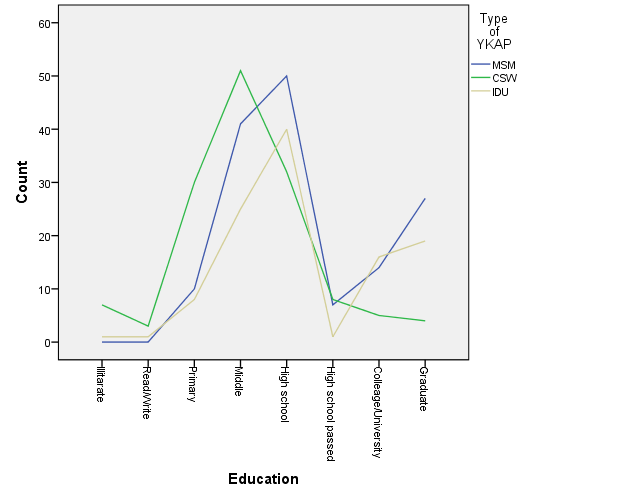 Figure 1 Distribution of education level by type of YKPMajority of respondents were unmarried (61%) followed by those living together with their partners (26%). More CSWs and IDUs were married than MSMs (32% and 31% vs. 15%, p<0.001). About two-thirds of MSMs (67%) and IDUs (77%) were residing in their native place, but more than half of CSWs (56%) were not in their native place (p<0.001).Regarding age, it ranged between 16 and 24 having mean (SD) 22.1 (+/-2.1) years.  IDUs' were slightly older than other two groups of YKP (23.1 vs. 21.7, p<0.001). 2.7% of respondents were less than 18 year old.B. Socio-economic status of respondentsLess than half of YKP (47%) had attended a vocational training whereas 67% of those ever attended have completed the training. Most of their interest are to become beautician, computer literate, mechanics and photographer (38%, 24%, 7% and 5% respectively). Marked differences in interest were found among type of YKP. Majority of MSMs (53%) were interested to receive beauty training, while 27% of CSWs and 47% of IDUs were interested mostly in computer training. IDUs were also interested in training about driving and vehicle repairing (11% each). Although few proportion of respondents could not complete the training, majority was due to "not having free time" (27%), or feeling bored (22%). Majority of IDUs and CSWs did not describe their recent job, but MSMs were earning with beauty salon (38%). Majority of YKP (77%) were staying with their family. IDUs and MSMs were staying more with families compared to CSWs (93% and 77% vs. 63% respectively, p<0.001)MSMs and IDUs had a slightly higher median family income than CSWs (250000 and 300000 kyats vs. 200000 kyats respectively). Comparing mean family income showed that MSMs had 2.9 lakhs, CSWs had 3 lakhs and IDUs had 5.6 lakhs (p=0.003). In total, they had 100000 kyats per month as their median personal income and those who were staying in a family had a median income of 250000 kyats per month. Median size of family of those who lived with family was 5.C. Sexual practice reported by respondentsAlmost all of respondents (97%) had sexual experience. They had initiated their first sex experience with their lovers in majority (62%) and secondly with their casual partners (20%). Initiation of sex with same gender among CSWs and IDUs was found 9% and 6% respectively while MSMs was 81%. Other first sex partners included friends, relatives and one who seduced. Mean age of their initiation of sex was 17.8+/-3 years. MSMs initiated sex at relatively younger age than CSWs and IDUs (16.8 years vs. 18.3 and 18.4 years) (p<0.001). Proportion of sex at earlier age (age before 16) was significantly higher among MSMs compared to CSWs and IDUs (30% vs. 9% and 14%, p<0.001). D. General knowledge about HIVExcept "sharing use of utensils with an infected person", all important items for method of transmission of HIV could be correctly identified by majority of YKPs (>80%). Misunderstandings of YKPs about transmission of HIV were described in the Table 7.E. Prevention and Safe Sex PracticesE1. Condom use practiceAlthough most of YKPs (85%) had used condom, largest proportion of respondents who had not used condom was found in CSWs group (21%) than other two groups. Similarly, more than half of IDUs (75%) were not keeping condom in their hand at that time. Utilization status of jelly with condom was highest among MSMs. However, 16% of MSMs and 43% of CSWs were found never use it. About half of respondents only used condom when they had experienced of sex during use of alcohol or drug. Proportion of never users of condom during sex combined with drug/alcohol was highest among IDUs (46%). Most of condom users were keeping male condom rather than female condom (90% vs. 5%).E2. Unsafe sex practiceSince "always user" proportion was only two-third (67%) among YKP, one-third was practicing unsafe sex. The proportion of "always user" became higher to >80%, when they had sex with commercial sex. Significant portion of YKPs (73%) had experienced of sex without condom in their life showing magnitude of their risk of HIV infection.E3. Reasons for not using condomOut of 135 respondents who had sex without condom, reasons (relating to access) for not using were stated by 48, reasons relating to quality of condom were stated by 55 and reasons relating to partners were stated by 118.Most common reason was that they believed their partners had not disease (79%).Second most common reason was "reduce of sex pleasure" by using condom (76%).Third common reason was relating to access since 71% stated that they could not buy easily.E4. Awareness of sources of condomSource of condom was responded by 394 respondents. Mostly described sources were stated in order. Condom-free distribution centers, health centers, pharmacies, and peer group distributers (98%, 92%, 92% and 90% respectively). Comparing among groups, IDUs were less aware of peer distributers than MSMs and CSWs (81% vs. 94% and 92%). Restaurants were least described as source of condom by all 3 groups of YKP (36%, 44%, 15% respectively. Among “others”, the specific names of NGOs like Top Center, CBO, SHG, PSI, MDM, Thazin etc were described.E5. Accessibility to condom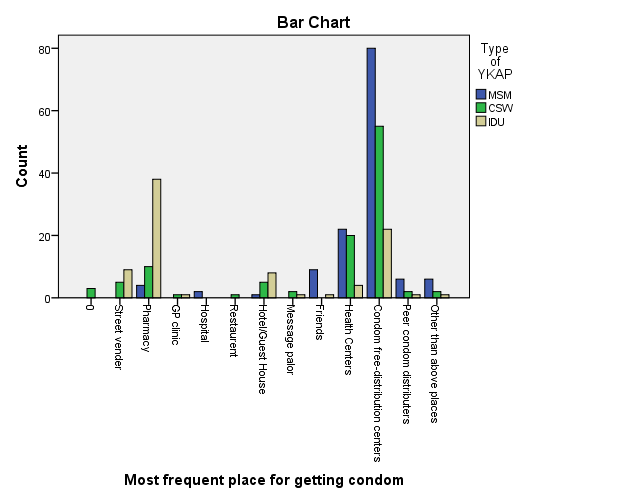 Figure 2 Sources of condomAmong the various known sources, mostly accessed sources were "free-distribution centers” (49%),"pharmacy" (16%) and "health centers" (14%). Only one-fourth of users (24%) had cost for getting condom but, almost all of them (95%) could be affordable for it.E6. Factors for better access to condomEasy access, privacy, cheap, have variety of brands and never stock-out were asked for whether which were main factors for their access to source of condom. "Not to be stock-out" and ""to have privacy at time of getting" were most commonly described factors (68% and 67%). Among “others”, there were “easy access”, “be friendly”, and “able to consult”.Confidentiality (33%), never-stock-out (27%), good personal communication (12%) and having variety of brands for choice (8%) were rated as more important factors for sources to be easier access to getting condom by YKP.E7. Bivariate Analysis of Access to or Use of Condom by Independent VariablesAccording to Table 1, access to condom was significantly different among different types of YKPs. The access to or use of condom was significantly higher among MSMs compared to other types, while that of IDUs was significantly the lowest. (P value =0.01) On the other hand, access to or use of condoms was significantly higher among never-married YKPs compared to that of ever-married YKPs with the P value of 0.012. Sex, education, age and income of the YKPs were not associated with the utilization of condoms after each bivariate analysis. Table 1 Bivariate Analysis of Access to or Use of Condom by type, sex, marital status, education, age and income of the participantsF. STI Services F1. Sufferings of STIsProportion of YKPs who had experienced any kind of signs/symptoms related to STIs was 36%. The proportion was higher among CSWs (56%) than MSMs and IDUs (28% and 23% respectively. There was no significant difference of experiencing any STIs between YKPs aged under 19 years and 19 and above (35% vs. 36%).Discharge (66%) and pruritus (49%) at genitalia were found to be most frequently experienced symptoms. Most of respondents (88%) had taken treatment for their STI symptoms. There were subtle differences in the proportion seeking treatment for STIs among different type of YKPs. (93% for MSMs, 89% for CSWs and 76% for IDUs, P = 0.122). Among YKPs who had ever experienced of STIs, younger YKPs (<=18 years old) seek treatment less than older YKPs (62% vs. 89%, P = 0.005).F2. Utilization of Services for STIsNGO clinic (60%) and GP clinics (18.6%) were found mostly utilized for treatment for STIs. Specifically, IDUs utilized GPs (32%) and pharmacies (24%) rather than NGOs' clinics. Hospital (6.2%) was found least utilized by YKPs for STI symptoms. Among YKPs who had STIs and ever used services, comparing between different age group showed 75% of younger group (<=18 years old) had visited NGO’s clinic while 69% of older age group had (p=0.714).F3. Clients’ Opinion on Quality of Services for STIsFor MSMs and CSWs, STI treatment centers had peer youths for counseling and confidentiality of examination room (more than 90%). But, peer youth counseling service was not much for IDUs (20%) while the service had for 89% of MSMs and CSWs. The difference was statistically significant (p<0.001). In all groups of YKP, having specific date/time for youth at their utilized treatment centers was much less (36% for MSMs, 51% for CSWs and 10% for IDUs). Comparing between age groups, having private discussion and having privacy examination room were not different but response rate for having specific date/time for youths was less among older age YKPs (42% vs. 75%, p=0.068).F4. Barriers to access STI servicesSocial barriersAbout 23% of respondents felt that they were reluctant to visit the clinic for their STI treatment. Reluctance was higher among CSWs and MSMs compared to IDUs (25% and 23% vs. 12% respectively). Reluctance was higher among younger aged group (38%) than older group (23%). However it was not statistically significant (p=0.394)Worrying about seeing them by friends (64%) and family members (46%) were main reasons for reluctance to visit the STI clinic. 39% of CSWs and 38% of MSMs gave reasons for reluctance to visit clinic due to considering themselves as too young to visit such kind of clinic.Economic barrier to STI servicesAbout one-third (31%) of STI clinic visitors had some cost to visit to the clinic. Proportion of YKPs who had visited STI services and had costing was higher among IDUs (77%) compare to other two YKPs (23%). Among them, 87% could be affordable for the cost. Apart from the cost at the clinic, 29% of clients had to disrupt their existing regular job for the clinic visit. Disruption of regular job for visiting STI services was highest among MSMs (43%) compare to CSWs (28%) and IDUs (0%). There were no significant differences of having barriers between age groups.Traveling cost and total cost for one visit to the clinic for STI for YKP was about 600 and 3000 kyats respectively. Costing differential was found that highest among CSWs (Median 13500 kyats) and lowest among MSMs (1600 kyats) but it was statistically not significant (p=0.147). There was no costing differential between age groups.Transportation barriersSignificant portion of MSMs (87%) and CSWs (70%) were using motorbike and bus/taxi for the clinic visit mainly. However, one-third (35%) of IDUs were residing at the walking distance to the clinic. Median distance to the clinic was 3 miles for MSMs and CSWs and 1.5 miles for IDUs. There was no difference of geographical distance between age groups.Time constraint to visit to STI clinicMedian traveling time and waiting time for clinic visits were 20 minutes and 10 minutes. Traveling time of IDUs was slightly shorter having 15 minutes. Traveling time and waiting time in visiting STI services were shorter for younger YKPs comparing to older YKPs (15 min vs. 20 min for traveling time and 7.5 min vs. 10 min for waiting time).Reasons for not visiting to  clinic among non-usersThere were 17 respondents who gave reasons for not visiting the STI services. Most common reasons was “Not aware to visit’ (41%), “no reason to visit” (41%) and "afraid to be aware by others (24%). Half of those CSWs gave reason that they did not aware the services. 67% of those MSMs and 50% of those IDUs stated there was no reason to visit the clinic.F5. Bivariate Analysis of Use of STI Clinic by Independent VariablesAccording to bivariate analysis, CSWs were more likely to utilize STD services (access to clinic and taking treatment for STDs) compared to other types of YKPs with a P value less than 0.001. Similarly, a higher number of males significantly utilized those services compared to females. (P value<0.001) Income also turned out to be a significant factors for YKPs to utilize STDs services (P value=0.05).Table 2  Bivariate Analysis of Use of STD Clinic by type, sex, education, marital status, age group and incomeG. Use of HIV test clinicG1. Have ever tested?In bivariate analysis, there were no significant differences in access to HIV test and barriers to access.  Majority of YKPs had already tested for HIV infection (93% of MSMs, 83% of IDUs and 81% of CSWs, P=0.007). After bivariate analysis, more MSMs had been tested for HIV compared to CSWs and IDUs. (P values=0.009). Similarly, YKPs who had a higher income were more likely to have been tested for HIV compared to lower income groups with a P value of 0.007. (Table 3 )Table 3 Bivariate analysis of HIV testing and independent variablesProportion of YKPs who had tested for HIV was less among younger group compare to older group were (72% vs. 87%, P value=0.021). Because of very few numbers of adolescents (<18 year old) in the study, it was difficult to assess any more constraints to access HIV test among the younger age group compared to the older one. Table 4 Bivariate analysis of Access to HIV test and Barriers by Age GroupG2. Choice of clinicNGOs' clinics were mainly utilized by MSMs and CSWs for HIV testing (92% and 87% respectively). IDUs were found using not only NGO clinics, (53%) but also hospitals (23%) and GP clinics (28%). Younger YKPs utilized NGOs’ services than older YKPs (92% vs. 79%, p=0.095)G3. Source of information about HIV testing clinicInformation about the HIV testing services reached to YKPs mainly from peers (60%), clinic staff (36%), printing media (20%) and clinic staff (36%). Peer-to-peer information was more obvious among MSMs compared to other YKPs (75% vs. 49% and 52%, p<0.001). However, information from health staff was more received by CSWs than other two groups (44% vs. 27%&39% respectively, p=0.021).  Such differences were not significant between age groups.G4. Youth friendliness and services received from HIV testing clinics by clientsOnly 33% of YKPs replied that the HIV clinics had specific date/time for youths (lack of youth specific opening time). While majority of MSMs and CSWs (92% and 96%) replied that the clinic had a peer youth for private discussions, a smaller number of IDU (65%) responded that the clinic they went provided them a peer youth for private discussions. Almost all YKPs responded that there was privacy and confidentially in the examination room in the HIV testing clinic. The pretest as well as post-test counseling was commonly done for all types of YKPs. G5. Barriers to Access HIV Services1. Financial BarriersCSWs and IDUs had to spend more for the cost of the HIV testing than MSMs (15000 kyats vs. 3000 kyats). Payment for relieving for their disruption of job was higher among IDUs and CSWs compared to MSMs (5000 kyats vs.1750 kyats) (p=0.001). Use of transportation means was not different between types of YKP. 2. Transportation barrierMore than half (55%) of respondents' main route to travel to the HIV test clinic was motorbike. About one-fourth (25%) used bus/taxi. Median distances of travel to the clinic were 4 miles for MSMs and CSWs. IDUs were closer to the clinic (2 miles) compare to MSMs and CSWs (4 miles each).3. Time constraint to visit to HIV test clinicMedian traveling time and waiting time were 20 minutes and 10 minutes. Differences of the durations among types of YKPs was found that MSMs and CSWs took longer duration (30 minutes) than IDUs (22 minutes) (p=0.041).4. Reasons for not Visiting HIV Test ClinicAmong different reasons for not visiting HIV test clinic, majority was due to false security about their risk status. Majority (70%) responded that  they have no reasons to test. This false security status was higher among CSWs (40%) and IDUs (24%) compare to MSMs (6%).5. Stigma on HIV test resultAt the time of interview, 95% of respondents who had been tested for HIV were informed about their HIV status. Among those who had already known their HIV status (324), only 1% did not mention their result to anyone. Positive result was reported by 13.3% of the participants. Significantly high proportion of positive results was found among MSMs (23%) compared to CSWs (10%) and IDUs (3%) (p<0.001).Among those who shared the result with anyone, about 50%  shared their HIV status with their family members and 38% with their friends. The rate of sharing the result with friends was higher among MSMs compared to other YKPs (90% vs. 50% and 50%). About 23% of YKPs who were HIV positive did not talk about the results with anybody.Most of those YKPs who did not share the positive results anybody did not mention any specific reasons (80%). Feeling embarrassed, afraid of discrimination were less frequent reasons of keeping the test result secret. H. HIV Treatment CentersH1. Awareness and Access to/use of HIV TreatmentAbout 83% of YKPs were aware of HIV treatment centers. However, awareness among CSWs (74%) was relatively lower than MSMs (95%) and IDUs (80%) (p<0.001). Proportion of YKPs who had ever reached to the HIV treatment centers was about 70%. IDUs were found lowest (52%) to have reached to the clinic for HIV treatment compared to MSMs (87%) and CSWs (64%) (p<0.001).Reaching to the treatment centers was mainly to get treatment especially for HIV positive persons. Many participants (44%) said they went to the clinic to receive the treatment while there were various other reasons for YKPs to reach to the centers. Among those reasons, "to get HIV test services" was most common reason (71%) and "to accompany with friend" was second frequent reason (54%). "To get information from staff" was also a common reason (48%) for reaching the clinic. Frequency of visits to the clinic also varied among YKPs. While 34% and 32% of MSMs and CSWs visited the HIV clinic frequently, only 26.9% of IUDs went there. Likewise, there were 26% and 28% of MSMs and CSWs visited the clinic monthly, only 11% of IUD visited the clinic in the same pattern. H2. Service received from HIV treatment clinics by the YKPsAccording to the YKPs’ responses, the services they received were satisfactory. Majority of them responded that they were explained how to use condom, how to use disposable needle. Less frequently received services were "being informed about next appointment date" (74%) and "side effect of the medicine" (74%). But it may be due to that not all clients came for treatment and they didn’t need to be informed about the side effects of drugs. It seemed that services given were in accordance with clients' reason and needs to visit the clinic. Concerning with time given to the clients by the service provider, the participants estimated that history taking, examination and information were taking about 10 minutes each at their visit.H3. Reported Privacy and Confidentiality of ClinicDespite the availability of separate examination room (96%) and the availability of peer counselor (74%), the main weakness of the HIV treatment centers (as reported by clients) was lack of privacy. Only 11% replied that the examination room was invisible to other persons, while only 10% said that the room was sound proof.H4. Satisfaction with the HIV Treatment ServiceAlthough there was report of lack of privacy, most of clients (>90%) expressed that they were satisfied with those services received from the centers. Likewise, majority (96%) said they would visit to the clinic again and 94% responded that they would suggest their friends to visit to the clinic. H5. Barriers to HIV Treatment ClinicsEconomic barriersSince there were reports that 89% of clients had no cost at their visit and also 96% of those who had cost for visit could afford that cost, and 73% had no job disruption for the visit, it could be determine that YKPs have no economic barriers at the treatment centers.Median total cost for each visit to the HIV treatment centers was about 1500 kyats and 2800 kyats for relieving of their regular job. There was no difference of costing between types of YKPs.Transportation barrierLike for HIV test, main travel routs used by clients to reach HIV treatment centers were motorbike (61%) and bus/taxi (25%).The median distance to treatment centers was about 4 miles. There was no significant difference between groups of YKPs in the aspect of distance and traveling to reach to the service center.Time constraint to visit to HIV treatment clinicDuration of travel to HIV treatment center was about 20-33 minutes and waiting time was about 10 minutes. MSMs had longer duration (33 min) to travel to the clinic than CSWs (27 min) and IDUs (23 min) (p=0.041).Reasons for not accessing to HIV treatment clinicMajority of clients who had never reached to HIV treatment centers gave the reason, "no reasons to visit" (85%). Apart from this, "lack of awareness" (22%) and "not have free time" (14%) were the common reasons.I. Use of disposable needle/syringe among IDUsI1. Using patternAmong the 114 IDUs, 111 (97%) was "disposable syringe/needle users". Among IDUs, 59% had a history of drug use within last week. About one-fifth (21%) had stopped using the drug since last six months. It is notable that the rate of "always-use" was higher when they use drug alone (83%) while the rate of “always-use” was reduced dramatically (49%) when they used drugs with friends. Table 5 Use of Disposable Needles/Syringes among IDUSI2. Reasons for not using disposable needle/syringeTable 50 showed some important barriers among IDUs for not using any disposable needle/syringe. The most common reasons were "inaccessibility" (71%)."Stock-out" and "closing of shop" , “afraid of being noticed” were also most frequent reasons (32% , 25% and 21% respectively).I3. Source of disposable needle/syringeMost frequently described source of needle/syringe was pharmacy (92%). Second most frequent sources were free-distribution sites (65%) and GP clinics (63%). There were also peer-distributors, friends and street venders (>40% each). I4. Main Reasons for Choosing the Source of Disposable SyringeBecause of having confidentiality (28%) and never stock-out (28%), they preferred those sites for their main and frequent sources (Figure)Figure 3 Main factors for choosing disposable syringe/needle sourceJ. Use of contraception among CSWsJ1. Access to/Use of Contraceptives and Source of ContraceptivesAbout 69% of CSWs had ever utilized modern contraceptives. No MSM or IDU ever utilized contraceptives. The most popular type of contraceptives used by CSWs were injection type (78%) and pills (37%) while implants and IUCDs were less frequently utilized.Among all contraceptive users, 54% stated that NGOs' clinics were their source of contraceptives. Second most frequent source was private clinic (32%) which was followed by pharmacy (26%). According to bivariate analysis, there was no significant association between use of contraceptives and education, marital status and income.J2. Youth-friendliness and Services of the Contraceptive ServicesMany contraceptive clinics usually set aside the specific date and time for young people (43%).  The majority (70%) also stated that there was a peer who was assigned for private discussions. Despite that, the privacy and confidentiality were not as satisfactory.J3. Barriers to contraceptive servicesSocial barriersAbout 16% of CSWs contraceptive users had reluctance to visit the sites to get contraceptives. Reluctance was mainly due to worrying to be seen by friends (53%), by family members (35%) and due to their age which they perceived was too young to use contraceptives (35%).Economic barriersHalf of contraceptive users had to cost to get the contraceptives. However, 96% of those who had to cost for contraception replied that the cost was unaffordable for them. Only 14% of users stated that they needed to disrupt their existing job to get the contraception.Median total cost for contraception was 1800 kyats and travel cost was 550 kyats. Largest amount of cost for contraception was the relieving cost for disruption of job which was 40000 kyats. The median cost for relieving was 4000 kyats.Transportation barrierMain route for travel to the clinic was motorbike (38%) and second most frequent route was "on-foot' (24%). Median distance was 3 miles and cost would be 550 kyats to travel to the source of contraceptives.Figure 4 Main type of mode of travel to the clinic for contraceptionTime constraintRegarding time which was pent to get to the source of contraceptive, travel time was 20 minutes and waiting time to get it was only 10 minutes.Reasons for not using contraception clinicAmong all non-users, 85% did not use contraception because they did not need it. Only 10% were due to lack of awareness of the sources. Very less frequent reasons were no free time and afraid of being noticed by others.K. Qualitative Information From In-depth InterviewsK1. Providers’ viewDesignations of 12 respondents were project officer, medical officer, trained nurse and team leader. Education status of respondents included MMedSc, MBBS, BNSc and BSc.  Strength of the services expressed by health providers were described below.1) Out-reach services such as; School-based health talk, Field activities, Outreached service and Home-based service in collaboration with NGOs could be provided. 2) Service related facts such as; Cost-free service, Counseling, having trained staff and provision of one-stop service. 3) Settings in the clinic were youth-friendly, less stigmatizing (non-discriminating) and having privacy. 4) Peer service such as having peer staff, provision of peer-to-peer service and giving opportunity of social networking among youth clients.Providers statements on weaknesses of existing setting could be categorized into “specificity of setting of the clinic for different types of youth”, “service related issues”, “confidentiality and privacy issues” and “having peer youth in the clinic”. 1) Regarding to specificity of setting; they stated that the clinics were less friendly for CSWs, less youth specific service, and no specific setting for different type of YKPs eg. MSM, CSW and IDU etc. 2) Regarding to service related issues, they expressed that there were no follow-up service, no health talk,  no non-HIV peer, no outreach service,  less sustainability of service and closure of clinic at weekend days. 3) Regarding to confidentiality and privacy issues, providers committed their clinics were not fully confidential and less privacy due to not having examination room with fully privacy. 4) Regarding to stigma, they stated that there was low community acceptance, and having stigmatization in community causing clients reluctant to visit the clinic. 5) Regarding peer services, some providers stated their clinics had no peer educator and no peer staff for friendliness to youth clients.Suggestions made by providers for improvement of their services were 1) relating to services such as to have one-stop service, to give outreached peer service, to give health talk to middle school level, 2) relating to have youth friendly setting, they suggested that the clinics should be peer educator for youth, be youth friendly setting by specific opening day and hours and be more confidentiality setting. 3) regarding to stigma reduction, suggestions were that “community and parent acceptance should be improved by more effort for de-stigmatization” and “community mobilization should be implemented”,. Some providers also suggested that “peer youth staff should be motivated by capacity building especially by giving opportunity for local and international trainings”. One provider suggested services should be repetitive and sustained.Figure 5 Providers’ priority facts for improving servicesRegarding the different aspect on improving the quality of services aiming to have more utilization of their services by youth, they prioritized accessibility as the most important one and improvement of skill and privacy/confidentiality were second most. Friendliness, cost-free and time-spent for discussion and counseling were put in third place.K2. Clients’ viewAll types of clients were included MSMs were most frequent. Middle, high school, university and graduate education levels were found. Age was mostly around 24 year. Most frequent appreciation of youth clients to the existing services included friendliness, warmly welcome and paying regard to them during their visit. Having peer staff and opportunity to meet with their peers by visiting the clinic was also their preference. Others statements were cost-free services, easy availability of medicine, health talk, HIV test. There was rare response that there was a youth specific setting in the clinic. Clients’ statement on weakness of existing service were grouped into 1) relating to Clinic setting such as there was long waiting time and bad manner of staff that was not warmly to them, crowding and congesting many clients in less spacious clinic room causing them inconvenience during waiting in clinic for services. Few clients stated that clinic opening hour was not convenient for them and some CSWs said there was no specific setting for them. 2) related to confidentiality,  they also stated that they felt less confidential and less privacy causing them be afraid to be seen by others during waiting time in the clinic. One client expressed that there was frequent change of location of clinic.Suggestions made by clients were; Youth clients suggested that location of clinic should be more accessible and specific to targeted youth. For example, it would be better to close with MSM network or CSWs network. The more the closer location, clinic would be more specific, more friendly, more convenient and more accessible to youth. They also suggested that clinic building should be more spacious and clean and convenient for them with air-condition, water cooler and TV/VIDEO facilities etc. Clinic opening hour should be extended. If it is possible, they would prefer with 24 hour opening time. If it is not possible, morning and evening hour will be better for them to be more accessible not disturbing to their working hours. They suggested it should not close at weekend days because they would be visit at their off-working-days. Regarding the service, they mostly like the one-stop services, less steps, more time for discussion and counseling, no stock-out the supplies, cost-free servicing, and home-based services. To have friendliness and warm manner in personal communication of clinic staff were their main concern in visiting the clinic. To this purpose, they suggested to have peer staff in the clinic service provision.Figure 6 Clients’ priority facts for improving servicesTheir prioritization for the characteristics of the clinic was different from providers’ view. It was found that youths’ main concern was to have privacy and confidentiality during the clinic visit. Cost and accessibility were the second priority for them.SUMMARY OF FINDINGSThree types of Young Key Population (i.e. MSM, CSW and IDU) in a total of 400 respondents from four major populous cities (Yangon and Mawlamyaing from lower Myanmar, Mandalay and Monywa from upper Myanmar) except one city (Lasho) from northern Shan State for IDUs were recruited by snowball sampling in this study. With the average of 22 years old, the study subjects represent youth having between 16 to 24 years age range. In majority, their education level was around middle and high school but the CSWs were found slightly lower level of education compared to IDUs and MSMs. There was difference of residency status that CSWs were more likely to be migrating than MSMs and IDUs.Only one third of YKPs was found having completed their preferred vocational training. CSWs were less likely to attend and complete the vocational training. Apart from CSWs, they were earning a job of 100000 kyats income per month. They were found interest and fit in occupation like beauty salon, photographer (mostly for MSMs), driving and workshop (mostly for IDUs). Although they were interesting in computer training (mostly for CSWs), earning with computer skill job was not much. IDUs were slightly having higher family income compare to MSMs and CSWs according to their median family income.MSMs initiated sex at before 17 years of their age compare to CSWs and IDUs who initiated after 18 years old. Again, most of MSMs’ first sex experience was with same gender (male). Earlier sex initiation (before 16 yrs) was higher among MSMs (30%).Generally, they have well awareness and knowledge about HIV infection &prevention reflecting effectiveness of educational efforts around them. However, there were few misunderstandings about HIV infection highlighting needs of more focus educational efforts for youth.About three-quarters of YKPs, had experienced of sex without condom in their life time. Most of condom users were using condom for sex with commercial partners. Although there were condom promotion programme around them, there were still many reasons for not using it. Assurance of partner, unsatisfying sex pleasure and not access at the time of sex were highlighting need of more effort for 100% condom utilization practices among risk population especially young key people.Peer condom distributors seems less targeting to IDUs. Restaurants were found neglected or less targeting sites for free access of condom among young key population. They had no economic barriers in getting condom. But confidential and always accessibility were important for promotion of utilization.About one-third of YKPs had experience of STIs especially discharge per genitalia. Most of them took treatment but treatment seeking rate was low among IDUs compare to other two groups. IDUs were found less utilizing NGOs’ clinic than MSMs and CSWs. Among NGOs’ clinics, peer youth counseling services reached less to IDUs. Their services were less specific for youth population. There were no financial and geographical barriers as well as time constraints to visit clinics for STIs among youth but confidentiality was main issue for them to visit the clinic.NGO clinics were more utilized by MSMs and CSWs. IDUs had more access to government and private services for HIV testing than other two groups. Since much of them were using private services, they needed to spend more budget than CSWs and MSMs who were using NGOs service. HIV positive rate was 13% among YKPs who have tested as a majority. Significant portion of clinic visitors for testing still had reluctance to visit the clinic with the main reason of in-confidentiality.No financial and transportation barriers for HIV treatment was found. The service they received were satisfied and accepted except lack of privacy in the clinic. Since HIV testing and treatment could be at the same center, IDUs and CSWs were less likely to reach the clinic than MSMs. However, one-fourth of those young people who were taking ART at the centers reported that they need information about next appointment and side effects of the ART.Disposable needle/syringe use rate was high and sharing use was low. However, source of the syringe/needle was mainly the pharmacy and GP clinics. Free-distribution site could cover only 65%. Those sites should have arrange to be more accessible and never-stock-out and more time availability for distribution.Among two-third of CSWs who were using a contraceptives, majority preferred injection methods and took at NGOs and private clinics. However, those sites had less specific setting for young people such as youth specific opening days and peer youths for private discussion. Although they did not need to have costing at the clinic, CSWs need cost for relieving of their job during their visit to clinic for contraception. There was no time constraint, transportation barriers but confidentiality and privacy were main issues causing them reluctance to visit clinic.Forming youth specific clinic with convenient location and opening day/time, improvement of staff manner and having peer staff, privacy and confidential setting during waiting time and consultation time, availability and sustainability of supplies and services have to consider for improvement of utilization of the services.DISCUSSIONS AND CONCLUSIONSComprehensive responses to preventing HIV in adolescents and young people need to be promoted, supported and monitored – with the meaningful participation of young people – as part of national HIV frame works. Young men who have sex with other males may be unsure about their sexuality and not have anyone to talk to because of the stigma surrounding homosexuality and bisexuality. In many countries evidence is beginning to emerge that transgendered young people are the most discriminated against and hardest to reach. Young people who inject drugs are also more likely than their older counterparts to be influenced by peers. They are less aware of the dangers of injecting drugs and of HIV, hepatitis B and C and how to reduce their risks. The younger the age, the less likely a person is to understand the consequences of his or her drug use. There is less access to appropriate, confidential services for young injecting drug users than older users. In many countries children and young women who sell sex on the street are the most vulnerable. Most children and young people who sell sex, whether on the street, in brothels, at truck stops or in bars, are subjected to violence by their clients and the police.Therefore, national and sub-national priorities for HIV prevention should be established according to the different types of epidemics and different vulnerabilities and risks among adolescents and young people. Young people need accurate and relevant information about sexual and reproductive health and HIV transmission, as well as opportunities to build risk-reduction skills. They also need access to appropriate HIV prevention services, including voluntary counseling and testing, harm reduction, sexual and reproductive health services, and to commodities including condoms. Better evidence-based information of adolescents and young people, especially those most at risk, on the behaviors and utilization of existing services and barriers to those services is urgently needed in order to improve and target HIV prevention efforts. Recent report aims to inform programme for needs of young people who are most at risk specifically their needs for HIV prevention and treatment and accessibility to existing services.In Myanmar, the national HIV prevalence rate had steadily decreased from 0.56% in 2010 to 0.47% in 2013 with a decline to 5.3% in 2011 and 6% in 2013. Prevalence rate of 0.47% was reported for the age group 15+ years. The proportion of men who have sex with men is estimated as 1.53% of males aged 15-49 years. The proportion of female sex workers is estimated as 0.45% of female aged 15-49 years. The proportion of IDUs is 0.5% of population age 15-49. The percentage of key population who are living with HIV is currently estimated at 4% for sex workers, 16% for Men having Sex with Men (MSM) and 26% for Intravenous Drug Users (IDUs).This report focused on young key population who are at a higher risk for HIV infection (MSMs, CSWs and IDUs aged under 25 years) to understand their access and needs as well as the factors experienced by them which deter the utilization of existing services aiming to help in effective program implementation and also promote positive health behaviors and outcomes. Although the sample size (i.e. 386) was calculated based on aims of describing situation of all three groups of key population, more or less equal proportion among three groups was made for disaggregated description and comparisons for some interesting outcomes groups. In this report, number of respondents was 400 youth which included equal portion of MSMs, CSWs and IDUs. Since the respondents were recruited by snowball sampling method and respondent driven in nature, providers’ bias was reduced. Study areas were most populous YKPs sites giving opportunity to have enough sample sizes and representative of larger cluster key youths which having most risky behaviors. Again, information from those sentinel site could be supportive to programme implementation to be able to start urgently by modifying existing implementation with more youth specific features. Only one third of YKPs was found having completed their preferred vocational training in this study. CSWs were less likely to attend and complete the vocational training. Apart from CSWs, they were earning a job of 100000 kyats income per month. Almost all of respondents in recent study had experienced of sex and their first sex experience with their lovers in majority (62%) and secondly with their casual partners (20%) at their mean age of 17.8+/-3 years. MSMs initiated sex at relatively younger age than CSWs and IDUs (16.8 years vs. 18.3 and 18.4 years) (p<0.001). Significant portion of YKPs (73%) had experienced of sex without condom in their life showing magnitude of their risk of HIV infection. One-third of YKPs in this study was practicing unsafe sex. One-third had experienced of any kind of signs/symptoms related to STIs mostly of discharge (66%) and pruritus (49%) at genitalia. Positive result for HIV testing was reported by 13.3%. MSMs had significantly high proportion of positive results (23%) compare to CSWs (10%) and IDUs (3%) (p<0.001). Among CSWs, 31% were not using any kind of contraception. These situation highlights they are needing health services especially for prevention and treatment of HIV infection like their older counterparts. They may also need enabling environment for improving their life style and behavior which are less risky.Changes in labour markets, education and the benefits system are some of the factors that have resulted in many young people not earning a sufficient income to support independent living until well into their twenties; consequently, patterns of leaving home, partnership formation and having children have all been modified.Risks of HIV infection among YKPs were reduced by changing their risk behaviors, improving their knowledge, and improving their access to health services. It would be further reduced by creating chance of attending a vocational training which are appropriate with their educational status to have regular income reducing harms by their risk behaviors. \Vocational training could provide them more financial accessibility to health services especially for expense of traveling, job relieving and time spent. Appropriate type of vocational trainings based on their interest and existing education level were “beauty parlor work”, “computer type writing & desktop publishing”, “photographer”, “driving motor vehicle”, “vehicle repairing”, “painting” etc. However, only one third of YKPs could finish their preferred vocational training in this study. CSWs were less likely to attend and complete the vocational training. This situation pointed out they need a favorable youth-specific environment for life skill and vocational training. Specially set vocational training for young key population could also be incorporated with health education and life skill information. Those trainings could also provide them chance of having friendship between peers and have wider social network for improving their quality of life and health knowledge.The earlier age at sexual debut, the more risky sexual behaviors become later in life.Risky sexual behaviors include having sex at an early age (16 or younger), having multiple sexual partners or non-regular partners, having sex while under the influence of alcohol or drugs, and unprotected sexual behaviors (not using any condoms or contraceptives). Nowadays, early and risky sexual debut among youths is increasing worldwide along with higher adverse RH consequences.A study stated that 35% of the poorer youth in central city of Myanmar had earlier sex experience (before 16 year of their age).Majority of young people in this study started sex after 16 years. However, their sexual practices were found unsafe since condom use was avoid when they had sex with their relying partners. Large portion of CSWs in this study did not use condom always. The reasons behind non-use of condom related false security on partners, dissatisfaction and unavailability at the time of sex. However, there was punitive laws and regulation restricting CSWs for keeping condom. Condom availability at restaurants was low. Restricted condom keeping and less availability at night time sources may cause them less utilization of condom. Similarly, IDUs also had restriction of use of disposable needle/syringe at the time of their drug use. These materials should be always available at their environment with full confidentiality for better utilization.88% of YKPs who had experienced of any STIs had taken treatment mostly at NGO clinic and GP clinics. Specifically, IDUs were more utilized GPs (42%) and pharmacies (32%) than NGOs' clinics. Most of health centers including for STIs, HIV testing and treatment did not have specific day/time for young people for seeking care. About one-fourth of respondents felt that they were reluctant to visit the clinic. Worrying about being noticed by friends (64%) and family members (46%) were main reasons for reluctance to visit the STI clinic. Having less peer youths for counseling, privacy and confidentiality especially for IDUs might causethem visiting to private clinics more than MSMs and CSWs. Geographic and economic barriers to the health centers were not obvious among them. Instead, they needed information, awareness and privacy for seeking services. Recently, facilities for HIV test were more utilized by MSMs and CSWs than IDUs reflecting those facilities seem less familiar to IDUs. Among different reasons for not visiting HIV test clinic, majority was due to false securing their risk status expressing they have no reasons to test. This false security status was higher among CSWs (40%) and IDUs (24%) compare to MSMs (6%).About 83% of YKPs were aware of HIV treatment centers. However, awareness among CSWs (74%) was relatively lower than MSMs (95%) and IDUs (80%) (p<0.001). Less frequently received services were "informed next appointment date" (74%) and "side effect of the medicine" (74%). But it may be due to not all clients came for treatment. Services given were in accordance with clients' reason to visit the clinic. Majority of clients who had never reached to HIV treatment centers was "no reasons to visit" (85%). Apart from this, "lack of awareness" (22%) and "not have free time" (14%) were the common reasons.Among IDUs, 59% was history of use of drug within last week. Although majority was "disposable syringe/needle users", “always use rate" was higher when they use drug alone (83%) vs. use with friends (49%). Barriers to use were "inaccessible". "stock-out" and "close of shop" (72%, 32% and 25% respectively). Most frequently described source of needle/syringe was pharmacy (92%). Secondly, there were free-distribution sites (65%) and GP clinics (63%). Thirdly, there were peer-distributors, friends and street venders (>40% each). Because of having confidentiality (28%) and never stock-out (28%), they preferred those sites for their main and frequent sources.CSWs were seeking contraceptive services mostly from private clinics (32%) and pharmacy (26%). NGO clinics or private or government health centers also had no specific day and time for young people and less having peer youth for private discussion about contraception. 16% of CSWs contraceptive users had reluctance to visit the sites to get contraceptives by worrying to be seen by friends (53%), by family members (35%) and due to their age too young to use (35%). 85% of non-users did not use contraception because they did not need it. Lack of knowledge about the necessity and negative attitudes about young people’s right to reproductive health services can lead to an unwillingness of young people to visit and be seen near reproductive health clinics. Although there were few young people who had some misunderstanding about transmission of HIV, those could not deter them to visit health centers. Instead, having stigma and having no privacy and confidentiality were causing them reluctance to visit the clinics for their needs of services. In summary, health services for HIV prevention and treatment were not specifically set up for young people causing them reluctance and have some constraints. Among older people with same risk behaviors, among social environment which stigmatized young people for their young age and risk behaviors those young people were facing barriers to get those services. However young people do not alleviate this problem, by operating in an ‘adolescent bubble” in which they show little regard for their surrounding social environment. This context highlights recent setting for HIV prevention and treatment services need to be modified for some aspects which will be more familiar for young people.RECOMMENDATIONS1. Youth friendly services should be created with specific characteristics such as location near to their environment, network and job place, opening day and time convenient for them with their free-time, privacy and confidential rooming to avoid their reluctance to be seen by other people during waiting time and consultation time.2. All types of YKPs should not be discriminated due to their status such as job, income, age and gender during their visit and utilization of services.3. More peer staff should be trained and occupied in the clinics for friendliness during the visit, effectiveness of counseling services, and opportunities for follow up services.4. All staff should be encouraged and trained for good personal manner during communication and service provision to their clients.5. Service provisions should be strengthened with security of supplies, sustainability of implementation, good management system for clients.ACKNOWLEDGEMENTThe research team would like to regard and thank Director General for her kind permission and necessary arrangement for getting cooperation with partners. Staff from NAP and MSI and other NGOs are thank for their interest and cooperation during field activities for data collection. Youth respondents are acknowledged for their consent and responding to our data collection process. Finally, our staffs in data collection teams are appreciated for their energetic and enthusiastic effort for valuable and reliable information on such difficult situation.ANNEXESTable 6 Sample distribution by township and type of young key populationTable 7 Demographic characteristics of respondentsTable 8  Socio-economic status of respondentsTable 9 Summary of incomes and family sizeTable 10 Sexual practice reported by respondentsTable (6). Knowledge about HIV related matters among respondents.Table 11 Correct knowledge about HIV related matters among respondents.Table 12 Some queries among respondents about transmission of HIVTable 13 Condom use practices among respondents who had experienced of sex Table 14 Type of condom that were being keptTable 15  Having sex without condomTable 16 Reasons for not using condom (N=135)Table 17 Awareness of sources of condomTable 18 Most access place of getting condomTable 19 Accessibility status of getting condomTable 20 Factors for better access to source of condomTable 21 Rating of factors for easy access to condom.Table 22 Services available at STI treatment centers reported by respondentsTable 23  Reluctance to visit clinic for STITable 24 Reasons for reluctance to visit STI clinicsTable 25  Situation of costing for  STI services Table 26 Summary values of cost for visit to STI clinicTable 27 Main route to visit the clinic for STIsTable 28 Distance to STI clinic (mile)Table 29 Summary values of time spent for clinic visit for STIsTable 30 Reported prevalence of STIs among YKP respondentsTable 31 Type of YKAP Experienced Signs and Symptoms of STDSTable 32 Reason for not visiting to clinic for STI Table 33 Proportion of YKPs who had tested for HIVTable 34  HIV testing clinics used by who have ever testedTable 35 Source of information about HIV testing clinicTable 36 Proportion of YKP who were reluctant to visit the clinic for HIV testOne-third (29%) of clients felt reluctance to visit clinic for HIV testing.Table 37 Reasons for reluctance to visit clinic for HIV testTable 38 Costing for HIV testingTable 39 Costing for HIV testingTable 40 Summary values of time spent for clinic visit for HIV testingTable 41 Awareness and reach to HIV treatment centersTable 42  Reasons of YKPs for reaching HIV treatment centersTable 43  Frequency of visits to HIV treatment centersTable 44 Services from HIV treatment centers received by YKP clientsTable 45  Summary values of time spent for clinic visit for treatment of HIVTable 46 Reported confidentiality of HIV treatment centersTable 47  Satisfaction with the services received from the HIV treatment centers by clientsTable 48 Services received by clients at HIV test clinicsTable 49 Satisfaction with the HIV treatment clinic Table 50 Costing at visit to HIV treatment centerTable 51  Summary values of cost for clinic visit for HIV treatmentTable 52  Informed about the test resultsTable 53 Informed about the test resultsTable 54 Reported HIV positive rate among YKPsP=0.000Table 55 Sharing the results of HIV testTable 56 Reasons for not sharing the results Table 57 Reasons for not visiting clinic for HIV testingTable 58 Main transportation route for YKPs to HIV treatment centers Table 59  Distance to HIV treatment clinic (mile)Table 60 Summary values of time spent for clinic visit for HIV treatmentTable 61 Reasons for not reaching to HIV treatment centersTable 62 Most frequent sites for getting disposable needle/syringeTable 63  Reason for not use disposable needle/syringeTable 64  Source of disposable needle/syringeTable 65 Most preferred sites for getting disposable needle/syringeTable 66 Contraceptive use among CSWsTable 67 Types of contraceptive usedTable (67a). Source of contraceptives among CSWs who are using contraceptives.Table 68 Youth-friendliness and Services of the Contraceptive ServicesTable 69 Social barriers to the sites for contraceptionTable 70  Economic barriers to the sites for contraceptionTable 71 Summary values of costs for clinic visit for contraceptionTable 72  Summary values for distance to clinic for contraceptionTable 73 Summary values for time spent for clinic visit for contraceptionTable 74 Reasons for not using contraception clinicCBOCommunity-based OrganizationCSWCommercial Sex WorkerDMR-UMDepartment of Medical Research (Upper Myanmar)FSWFemale Sex WorkerIDUInjection Drug UserMDMMedicins du MondeMOHMinistry of HealthMSMMen who have sex with menNAPNational AIDS ProgrammeNGONon-governmental OrganizationPMCTPrevention of Mother-to-Child TransmissionPSIPopulation Services InternationalRHReproductive HealthSDStandard DeviationSHGSelf-help GroupSTISexually Transmitted InfectionTCPTargeted Condom PromotionYKPYoung Key Population at higher risk for HIV infectionAccess to CondomNot access to condomTest stat.P valueTotal33070Type of YKAPChisq. (2 df) = 9.280.01   MSM134 (40.6)15 (21.4)   CSW108 (32.7)32 (45.7)   IDU88 (26.7)23 (32.9)SexChisq. (1 df) = 3.40.065   Male229 (69.4)40 (57.1)   Female101 (30.6)30 (42.9)EducationChisq. (1 df) = 1.60.206   Low Education242 (73.3)57 (81.4)   High Education88 (26.7)13 (18.6)Marital statusChisq. (1 df) = 6.260.012   Never Married207 (62.7)32 (45.7)   Ever Married123 (37.3)38 (54.3)Age groupFisher's exact test0.689   Adolescents8 (2.4)2 (2.9)   Young adults322 (97.6)68 (97.1)IncomeChisq. (1 df) = 1.410.235   Low income46 (14.5)14 (21.2)   High income272 (85.5)52 (78.8)YesNoTest stat.P valueTotal140260Type of YKAPChisq. (2 df) = 29.49< 0.001   MSM51 (36.4)98 (37.7)   CSW70 (50)70 (26.9)   IDU19 (13.6)92 (35.4)SexChisq. (1 df) = 23.39< 0.001   Male72 (51.4)197 (48.6)   Female68 (48.6)63 (51.4)EducationChisq. (1 df) = 1.37  0.242   Low Education110 (78.6)189 (72.7)   High Education30 (21.4)71 (27.3)Marital statusChisq. (1 df) = 00.974   Never Married83 (59.3)156 (60)   Ever Married57 (40.7)104 (40)Age groupFisher's exact test     0.175   Adolescents1 (0.7)9 (3.5)   Young adults139 (99.3)251 (96.5)IncomeChisq. (1 df) = 3.60.05   Low income14 (10.4)46 (18.4)   High income120 (89.6)204 (81.6)Ever TestedNever TestedTest stat.P valueTotal34357Type of YKAPChisq. (2 df) = 9.40.009   MSM138 (40.2)11 (19.3)   CSW113 (32.9)27 (47.4)   IDU92 (26.8)19 (33.3)SexChisq. (1 df) = 0.310.576   Male233 (67.9)36 (63.2)   Female110 (32.1)21 (36.8)EducationChisq. (1 df) = 0.910.341   Low Education253 (73.8)46 (80.7)   High Education90 (26.2)11 (19.3)Marital statusChisq. (1 df) = 0.180.674   Never Married203 (59.2)36 (63.2)   Ever Married140 (40.8)21 (36.8)Age groupFisher's exact test0.64   Adolescents8 (2.3)2 (3.5)   Young adults335 (97.7)55 (96.5)IncomeChisq. (1 df) = 7.230.007   Low income44 (13.4)16 (28.6)   High income284 (86.6)40 (71.4)AdolescentsYoung adultsTest stat.P valueTotal10388Have tested for HIVFisher's exact test0.635   Yes8 (80)335 (86.3)   No2 (20)53 (13.7)Social BarriersBe reluctant to visit to the clinic (HIV)Fisher's exact test0.121   Yes3 (33.3)98 (28.6)   No5 (55.6)240 (70)   No response1 (11.1)5 (1.5)Worry to be found by a family memberFisher's exact test0.205   Yes2 (66.7)21 (21.6)   No1 (33.3)59 (60.8)   No response0 (0)17 (17.5)Worry to be found by a friendFisher's exact test0.578   Yes2 (66.7)32 (33)   No1 (33.3)48 (49.5)   No response0 (0)17 (17.5)Too young to visit such kind of clinicFisher's exact test0.165   Yes2 (66.7)16 (16.5)   No1 (33.3)63 (64.9)   No response0 (0)18 (18.6)Economic BarriersHave costing in  the last visit to the clinic (HIV testing)Fisher's exact test0.211   Yes1 (11.1)56 (16.8)   No7 (77.8)272 (81.4)   No response1 (11.1)6 (1.8)Affordable to the costing (HIV test)Fisher's exact test0.054   Yes0 (0)48 (87.3)   No1 (100)2 (3.6)   No response0 (0)5 (9.1)Other BarriersDon't aware of the HIV test clinicFisher's exact test1   Yes0 (0)2 (4)   No2 (100)44 (88)   No response0 (0)4 (8)No reason to visit to HIV test clinicFisher's exact test0.551   Yes1 (50)34 (68)   No1 (50)12 (24)   No response0 (0)4 (8)No free time to visit to HIV test clinicFisher's exact test1   Yes0 (0)8 (16)   No2 (100)39 (78)   No response0 (0)3 (6)Think of no benefit to visit to HIV test clinicFisher's exact test1   Yes0 (0)1 (2)   No2 (100)44 (88)   No response0 (0)5 (10)Friends oppose to visit to HIV test clinicFisher's exact test1   No2 (100)46 (92)   No response0 (0)4 (8)Afraid of HIV test clinic staffFisher's exact test0.118   Yes1 (50)2 (4)   No1 (50)44 (88)   No response0 (0)4 (8)Use of disposable needle/syringe when drug use aloneUse of disposable needle/syringe when drug use aloneUse of disposable needle/syringe when drug use aloneFrequencyPercentAlwaysAlways9282.9SometimesSometimes1513.5NeverNever43.6TotalTotal111100.0Use of disposable needle/syringe when drug use with friendsUse of disposable needle/syringe when drug use with friendsUse of disposable needle/syringe when drug use with friendsFrequencyPercentAlwaysAlways5448.6SometimesSometimes2421.6NeverNever3329.7TotalTotal111100.0How do you use disposable needle and syringe with your peers?How do you use disposable needle and syringe with your peers?How do you use disposable needle and syringe with your peers?FrequencyPercentSharing65.4share only to healthy peer1.9separate needle and syringe8879.3Total9585.6MissingMissingSystem1614.4TotalTotalTotal111100.0TownshipTownshipTownshipTownshipTotalYangonMawlamyaingMandalayMonywaLashioTotalType of YKPMSMFreq383731430149Type of YKPMSM% 35.5%52.9%32.6%45.7%0.0%37.2%Type of YKPCSWFreq373339310140Type of YKPCSW% 34.6%47.1%41.1%33.0%0.0%35.0%Type of YKPIDUFreq320252034111Type of YKPIDU% 29.9%0.0%26.3%21.3%100.0%27.8%TotalTotalFreq10770959434400TotalTotal% 100.0%100.0%100.0%100.0%100.0%100.0%Type of YKAPType of YKAPType of YKAPTotalP value (Chi2)MSMCSWIDUTotalP value (Chi2)Sex(N=399)MaleCount149121082690.000Sex(N=399)Male% 100.0%8.6%97.3%67.4%Sex(N=399)FemaleCount01273130Sex(N=399)Female% 0.0%91.4%2.7%32.6%Education(N=400)IlliterateCount07180.000Education(N=400)Illiterate% 0.0%5.0%0.9%2.0%Education(N=400)Read/WriteCount0314Education(N=400)Read/Write% 0.0%2.1%0.9%1.0%Education(N=400)PrimaryCount1030848Education(N=400)Primary% 6.7%21.4%7.2%12.0%Education(N=400)MiddleCount415125117Education(N=400)Middle% 27.5%36.4%22.5%29.2%Education(N=400)High schoolCount503240122Education(N=400)High school% 33.6%22.9%36.0%30.5%Education(N=400)High school passedCount78116Education(N=400)High school passed% 4.7%5.7%0.9%4.0%Education(N=400)College/UniversityCount1451635Education(N=400)College/University% 9.4%3.6%14.4%8.8%Education(N=400)GraduateCount2741950Education(N=400)Graduate% 18.1%2.9%17.1%12.5%Marital status(N=392)Not marriedCount11356702390.000Marital status(N=392)Not married% 79.0%40.6%63.1%61.0%Marital status(N=392)Married (not live together)Count710522Marital status(N=392)Married (not live together)% 4.9%7.2%4.5%5.6%Marital status(N=392)Married (livetogether)Count224435101Marital status(N=392)Married (livetogether)% 15.4%31.9%31.5%25.8%Marital status(N=392)DivorcedCount026026Marital status(N=392)Divorced% 0.0%18.8%0.0%6.6%Marital status(N=392)Widow/widowedCount0112Marital status(N=392)Widow/widowed% 0.0%0.7%0.9%0.5%Marital status(N=392)OtherCount1102Marital status(N=392)Other% 0.7%0.7%0.0%0.5%Current residency status(N=397)Native placeCount10061852460.000Current residency status(N=397)Native place% 67.1%44.2%77.3%62.0%Current residency status(N=397)Not native placeCount497725151Current residency status(N=397)Not native place% 32.9%55.8%22.7%38.0%Age<18 yearCount640100.13Age<18 year% 4.1%3.2%0.0%2.7%Age>18 yearCount140121102363Age>18 year% 95.9%96.8%100.0%97.3%(Min-Max) 16-24Mean21.721.723.122.10.000(Min-Max) 16-24SD2.32.21.32.1(One-way ANOVA)Socio-economic statusSocio-economic statusSocio-economic statusType of YKPType of YKPType of YKPTotalSocio-economic statusSocio-economic statusSocio-economic statusMSMCSWIDUTotalHave attendeda vocational training (N=399)YesCount1053646187Have attendeda vocational training (N=399)Yes% 70.5%25.7%41.8%46.9%Have attendeda vocational training (N=399)NoCount4410464212Have attendeda vocational training (N=399)No% 29.5%74.3%58.2%53.1%Training has been completed(N=181)YesCount771930126Training has been completed(N=181)Yes% 76.2%55.9%65.2%69.6%Training has been completed(N=181)NoCount24151655Training has been completed(N=181)No% 23.8%44.1%34.8%30.4%Staying with family (N=400)YesCount11588103306Staying with family (N=400)Yes% 77.2%62.9%92.8%76.5%Staying with family (N=400)NoCount3452894Staying with family (N=400)No% 22.8%37.1%7.2%23.5%Type of YKPType of YKPMonthly income (kyat)Monthly total family income (kyat)Number of family members (staying together)MSMN139126113MSMMedian1000002500005.00MSMMean1403382923255.10MSMStd. Deviation1331622401022MSMMinimum002MSMMaximum80000015000009CSWN13512886CSWMedian1000002000005CSWMean1651773091025CSWStd. Deviation1789724627562CSWMinimum0300000CSWMaximum1000000400000011IDUN10990102IDUMedian1000003000005IDUMean1636885634675IDUStd. Deviation25046910298242IDUMinimum0200002IDUMaximum2000001900000011TotalN383344301TotalMedian1000002500005TotalMean1557393695065TotalStd. Deviation1884526236212TotalMinimum000TotalMaximum2000001900000011P value (One-way ANOVA)P value (One-way ANOVA)0.4830.0030.103Sexual practice reportedSexual practice reportedSexual practice reportedSexual practice reportedSexual practice reportedSexual practice reportedSexual practice reportedType of YKPType of YKPType of YKPType of YKPType of YKPType of YKPType of YKPType of YKPType of YKPType of YKPType of YKPType of YKPType of YKPType of YKPTotalTotalTotalSexual practice reportedSexual practice reportedSexual practice reportedSexual practice reportedSexual practice reportedSexual practice reportedSexual practice reportedMSMMSMMSMMSMMSMCSWCSWCSWCSWCSWIDUIDUIDUIDUTotalTotalTotalHave sex with someone.(N=400)YesCountCountCountCount146146146140140140140140102102102102102388388388Have sex with someone.(N=400)Yes% % % % 98.0%98.0%98.0%100.0%100.0%100.0%100.0%100.0%91.9%91.9%91.9%91.9%91.9%97.0%97.0%97.0%Have sex with someone.(N=400)NoCountCountCountCount3330000099999121212Have sex with someone.(N=400)No% % % % 2.0%2.0%2.0%0.0%0.0%0.0%0.0%0.0%8.1%8.1%8.1%8.1%8.1%3.0%3.0%3.0%Gender of first sex partner(N=387)MaleMaleCountCount11811811812712712712712766666251251251251Gender of first sex partner(N=387)MaleMale% % 81.4%81.4%81.4%90.7%90.7%90.7%90.7%90.7%5.9%5.9%5.9%5.9%5.9%64.9%64.9%64.9%64.9%Gender of first sex partner(N=387)FemaleFemaleCountCount27272713131313139696969696136136136136Gender of first sex partner(N=387)FemaleFemale% % 18.6%18.6%18.6%9.3%9.3%9.3%9.3%9.3%94.1%94.1%94.1%94.1%94.1%35.1%35.1%35.1%35.1%Type of sex relationship at first time(N=385)LoverLoverLoverCountCountCount737373104104104104104626262626262239239Type of sex relationship at first time(N=385)LoverLoverLover% % % 50.7%50.7%50.7%74.3%74.3%74.3%74.3%74.3%61.4%61.4%61.4%61.4%61.4%61.4%62.1%62.1%Type of sex relationship at first time(N=385)CasualCasualCasualCountCountCount595959666661313131313137878Type of sex relationship at first time(N=385)CasualCasualCasual% % % 41.0%41.0%41.0%4.3%4.3%4.3%4.3%4.3%12.9%12.9%12.9%12.9%12.9%12.9%20.3%20.3%Type of sex relationship at first time(N=385)CommercialCommercialCommercialCountCountCount66624242424242323232323235353Type of sex relationship at first time(N=385)CommercialCommercialCommercial% % % 4.2%4.2%4.2%17.1%17.1%17.1%17.1%17.1%22.8%22.8%22.8%22.8%22.8%22.8%13.8%13.8%Type of sex relationship at first time(N=385)OthersOthersOthersCountCountCount666333331111111010Type of sex relationship at first time(N=385)OthersOthersOthers% % % 4.1%4.1%4.1%4.3%4.3%4.3%4.3%4.3%2.9%2.9%2.9%2.9%2.9%2.9%3.8%3.8%Age at first experience of sex (year) (N=386)Age at first experience of sex (year) (N=386)Age at first experience of sex (year) (N=386)Age at first experience of sex (year) (N=386)MeanMeanMean16.816.816.818.318.318.318.318.318.418.418.418.418.418.417.817.8Age at first experience of sex (year) (N=386)Age at first experience of sex (year) (N=386)Age at first experience of sex (year) (N=386)Age at first experience of sex (year) (N=386)SDSDSD3.43.43.42.32.32.32.32.32.72.72.72.72.72.72.92.9Earlier sex initiation (N=388)Sex before age 16CountCountCountCountCount444444441313131313141414147171Earlier sex initiation (N=388)Sex before age 16% % % % % 30.1%30.1%30.1%30.1%9.3%9.3%9.3%9.3%9.3%13.7%13.7%13.7%13.7%18.3%18.3%Earlier sex initiation (N=388)Sex at age 16 and afterCountCountCountCountCount10210210210212712712712712788888888317317Earlier sex initiation (N=388)Sex at age 16 and after% % % % % 69.9%69.9%69.9%69.9%90.7%90.7%90.7%90.7%90.7%86.3%86.3%86.3%86.3%81.7%81.7%Knowledge about HIV related mattersKnowledge about HIV related mattersPercent of respondents answered “yes”Knowledge about HIV related mattersKnowledge about HIV related mattersPercent of respondents answered “yes”Knowledge about HIV transmission(N=398)Unprotected sex96.7%Knowledge about HIV transmission(N=398)Received infected blood transfusion96.0%Knowledge about HIV transmission(N=398)Shared use of needle/syringe95.7%Knowledge about HIV transmission(N=398)Born from infected mother83.7%Knowledge about HIV transmission(N=398)Shared use of utensils with infected person20.9%Knowledge about HIV transmission(N=398)Breast fed by infected mother80.4%Knowledge about HIV prevention(N=397)Sex only with single partner90.2%Knowledge about HIV prevention(N=397)Premarital counseling96.0%Knowledge about HIV prevention(N=397)Use of disposable needle/syringe93.5%Knowledge about HIV prevention(N=397)Use of condom in having sex98.5%Knowledge about HIV prevention(N=397)Antenatal HIV testing92.4%Correct Knowledge about HIV transmission(N=398)Correct Knowledge about HIV transmission(N=398)Correct Knowledge about HIV transmission(N=398)Type of YKPType of YKPType of YKPCorrect Knowledge about HIV transmission(N=398)Correct Knowledge about HIV transmission(N=398)Correct Knowledge about HIV transmission(N=398)MSMCSWIDUUnprotected sexCount144133108Unprotected sex%97.3%95.0%98.2%Received infected blood transfusionCount141134107Received infected blood transfusion%95.3%95.7%97.3%Shared use of needle/syringeCount138136107Shared use of needle/syringe%93.2%97.1%97.3%Born from infected motherCount12612087Born from infected mother%85.1%85.7%79.1%Shared use of utensils with infected personCount213824Shared use of utensils with infected person%14.2%27.1%21.8%Breast fed by infected motherCount12512075Breast fed by infected mother%84.5%85.7%68.2%OthersCount202Others%1.4%0.0%1.8%TotalTotalCount148140110TotalTotal%37.2%35.2%27.6%Correct Knowledge about HIV preventionCorrect Knowledge about HIV preventionCorrect Knowledge about HIV preventionType of YKPType of YKPType of YKPCorrect Knowledge about HIV preventionCorrect Knowledge about HIV preventionCorrect Knowledge about HIV preventionMSMCSWIDUSex only with single partnerCount136116106Sex only with single partner%93.2%82.9%95.5%Premarital counselingCount141133107Premarital counseling%96.6%95.0%96.4%Use of disposable needle/syringeCount135127109Use of disposable needle/syringe%92.5%90.7%98.2%Use of condom in having sexCount142138111Use of condom in having sex%97.3%98.6%100.0%Antenatal HIV testingCount136126105Antenatal HIV testing%93.2%90.0%94.6%OthersCount300Others%2.1%0.0%0.0%TotalTotalCount146140111TotalTotal%36.8%35.3%28.0%Misunderstandings about HIV transmission(N=161)Misunderstandings about HIV transmission(N=161)Misunderstandings about HIV transmission(N=161)Type of YKPType of YKPType of YKPMisunderstandings about HIV transmission(N=161)Misunderstandings about HIV transmission(N=161)Misunderstandings about HIV transmission(N=161)MSMCSWIDUBitten by bug which have suck infected bloodCount336721Bitten by bug which have suck infected blood%70.2%82.7%63.6%Shake hand with infected personCount10256Shake hand with infected person%21.3%30.9%18.2%Transmission from sneezing/coughing by infected personCount223514Transmission from sneezing/coughing by infected person%46.8%43.2%42.4%Sitting/eating together with infected personCount5237Sitting/eating together with infected person%10.6%28.4%21.2%Shared use of toilet with infected personCount5242Shared use of toilet with infected person%10.6%29.6%6.1%Working together with infected personCount6132Working together with infected person%12.8%16.0%6.1%Misunderstandings about HIV preventionMisunderstandings about HIV preventionMisunderstandings about HIV preventionMisunderstandings about HIV preventionMisunderstandings about HIV preventionMisunderstandings about HIV preventionAvoiding contact with infected personCount10211391Avoiding contact with infected person%85.7%87.6%91.0%VaccinationCount376235Vaccination%31.1%48.1%35.0%Avoiding close contact with infected personCount668363Avoiding close contact with infected person%55.5%64.3%63.0%Other misunderstandings about HIVOther misunderstandings about HIVOther misunderstandings about HIVOther misunderstandings about HIVOther misunderstandings about HIVOther misunderstandings about HIVHIV can be cured by taking medicine.Count18378HIV can be cured by taking medicine.%58.1%78.7%40.0%An infected person could be predicted by external features.Count171713An infected person could be predicted by external features.%54.8%36.2%65.0%Condom use practicesCondom use practicesCondom use practicesCondom use practicesCondom use practicesType of YKPType of YKPType of YKPType of YKPType of YKPType of YKPType of YKPTotalTotalCondom use practicesCondom use practicesCondom use practicesCondom use practicesCondom use practicesMSMCSWCSWCSWCSWIDUIDUTotalTotalHave ever used condom(N=393)YesYesYesCount1341081081081088888330330Have ever used condom(N=393)YesYesYes%93.1%78.8%78.8%78.8%78.8%86.3%86.3%86.2%86.2%Have ever used condom(N=393)NoNoNoCount102929292914145353Have ever used condom(N=393)NoNoNo%6.9%21.2%21.2%21.2%21.2%13.7%13.7%13.8%13.8%Have always kept condom (N=337)Have always kept condom (N=337)YesYesCount10410480802020204204Have always kept condom (N=337)Have always kept condom (N=337)YesYes%75.4%75.4%72.1%72.1%22.7%22.7%60.5%60.5%Have always kept condom (N=337)Have always kept condom (N=337)NoNoCount343431316868133133Have always kept condom (N=337)Have always kept condom (N=337)NoNo%24.6%24.6%27.9%27.9%77.3%77.3%39.5%39.5%Currently keeping condom (N=336)Currently keeping condom (N=336)YesYesCount11811879792222219219Currently keeping condom (N=336)Currently keeping condom (N=336)YesYes%85.5%85.5%71.2%71.2%25.3%25.3%65.2%65.2%Currently keeping condom (N=336)Currently keeping condom (N=336)NoNoCount202032326565117117Currently keeping condom (N=336)Currently keeping condom (N=336)NoNo%14.5%14.5%28.8%28.8%74.7%74.7%34.8%34.8%Have used jelly with condom(N=247)Have used jelly with condom(N=247)Always usedCountCount54660006060Have used jelly with condom(N=247)Have used jelly with condom(N=247)Always used%%44.3%7.3%7.3%0.0%0.0%0.0%24.3%24.3%Have used jelly with condom(N=247)Have used jelly with condom(N=247)Sometimes usedCountCount4841416669595Have used jelly with condom(N=247)Have used jelly with condom(N=247)Sometimes used%%39.3%50.0%50.0%14.0%14.0%14.0%38.5%38.5%Have used jelly with condom(N=247)Have used jelly with condom(N=247)Never usedCountCount2035353737379292Have used jelly with condom(N=247)Have used jelly with condom(N=247)Never used%%16.4%42.7%42.7%86.0%86.0%86.0%37.2%37.2%Have used condom when having sex during use of alcohol/drug(N=222)Have used condom when having sex during use of alcohol/drug(N=222)Always usedCountCount666648481212126126Have used condom when having sex during use of alcohol/drug(N=222)Have used condom when having sex during use of alcohol/drug(N=222)Always used%%60.6%60.6%61.5%61.5%34.3%34.3%56.8%56.8%Have used condom when having sex during use of alcohol/drug(N=222)Have used condom when having sex during use of alcohol/drug(N=222)Sometimes usedCountCount29292020775656Have used condom when having sex during use of alcohol/drug(N=222)Have used condom when having sex during use of alcohol/drug(N=222)Sometimes used%%26.6%26.6%25.6%25.6%20.0%20.0%25.2%25.2%Have used condom when having sex during use of alcohol/drug(N=222)Have used condom when having sex during use of alcohol/drug(N=222)Never usedCountCount1414101016164040Have used condom when having sex during use of alcohol/drug(N=222)Have used condom when having sex during use of alcohol/drug(N=222)Never used%%12.8%12.8%12.8%12.8%45.7%45.7%18.0%18.0%Type of condom currently kept (N=213)Type of condom currently kept (N=213)Type of condom currently kept (N=213)Type of YKPType of YKPType of YKPTotalType of condom currently kept (N=213)Type of condom currently kept (N=213)Type of condom currently kept (N=213)MSMCSWIDUTotalMale condomCount1165621193Male condom%100.0%73.7%100.0%90.6%Female condomCount0909Female condom%0.0%11.8%0.0%4.2%BothCount011011Both%0.0%14.5%0.0%5.2%TotalTotalCount1167621213TotalTotal%100.0%100.0%100.0%100.0%Unsafe sex practiceUnsafe sex practiceUnsafe sex practiceType of YKPType of YKPType of YKPType of YKPType of YKPType of YKPTotalTotalTotalTotalUnsafe sex practiceUnsafe sex practiceUnsafe sex practiceMSMCSWCSWCSWIDUIDUTotalTotalTotalTotalUse at every types of sex(N=251)Always usedCount915858582020169169169169Use at every types of sex(N=251)Always used% 74.0%68.2%68.2%68.2%46.5%46.5%67.3%67.3%67.3%67.3%Use at every types of sex(N=251)Sometimes usedCount30272727232380808080Use at every types of sex(N=251)Sometimes used% 24.4%31.8%31.8%31.8%53.5%53.5%31.9%31.9%31.9%31.9%Use at every types of sex(N=251)Never usedCount2000002222Use at every types of sex(N=251)Never used% 1.6%0.0%0.0%0.0%0.0%0.0%0.8%0.8%0.8%0.8%Use at sex with unmarried or casual partner (N=204)Always usedCount74343434151515123123123Use at sex with unmarried or casual partner (N=204)Always used% 72.5%47.9%47.9%47.9%48.4%48.4%48.4%60.3%60.3%60.3%Use at sex with unmarried or casual partner (N=204)Sometimes usedCount23181818666474747Use at sex with unmarried or casual partner (N=204)Sometimes used% 22.5%25.4%25.4%25.4%19.4%19.4%19.4%23.0%23.0%23.0%Use at sex with unmarried or casual partner (N=204)Never usedCount5191919101010343434Use at sex with unmarried or casual partner (N=204)Never used% 4.9%26.8%26.8%26.8%32.3%32.3%32.3%16.7%16.7%16.7%Use at sex with CSWs (N=151)Always usedCount4141535353282828122122Use at sex with CSWs (N=151)Always used% 73.2%73.2%80.3%80.3%80.3%96.6%96.6%96.6%80.8%80.8%Use at sex with CSWs (N=151)Sometimes usedCount15151313131112929Use at sex with CSWs (N=151)Sometimes used% 26.8%26.8%19.7%19.7%19.7%3.4%3.4%3.4%19.2%19.2%Have sex without condom (N=252)YesCount888866292929183183183Have sex without condom (N=252)Yes% 71.5%71.5%76.7%67.4%67.4%67.4%72.6%72.6%72.6%Have sex without condom (N=252)NoCount353520141414696969Have sex without condom (N=252)No% 28.5%28.5%23.3%32.6%32.6%32.6%27.4%27.4%27.4%Reasons for not using condomReasons for not using condomReasons for not using condomReasons for not using condomType of YKAPType of YKAPType of YKAPType of YKAPType of YKAPReasons for not using condomReasons for not using condomReasons for not using condomReasons for not using condomMSMMSMCSWCSWIDUReasons (relating barrier to access) for not using condom(N=48)Reasons (relating barrier to access) for not using condom(N=48)cannot buy easilyCount191912123Reasons (relating barrier to access) for not using condom(N=48)Reasons (relating barrier to access) for not using condom(N=48)cannot buy easily% 67.9%67.9%70.6%70.6%100.0%Reasons (relating barrier to access) for not using condom(N=48)Reasons (relating barrier to access) for not using condom(N=48)cannot afford to buyCount00220Reasons (relating barrier to access) for not using condom(N=48)Reasons (relating barrier to access) for not using condom(N=48)cannot afford to buy% 0.0%0.0%11.8%11.8%0.0%Reasons (relating barrier to access) for not using condom(N=48)Reasons (relating barrier to access) for not using condom(N=48)shy to buyCount131312120Reasons (relating barrier to access) for not using condom(N=48)Reasons (relating barrier to access) for not using condom(N=48)shy to buy% 46.4%46.4%70.6%70.6%0.0%Reasons (relating quality of condom) for not using condom(N=55)does not satisfy the sex pleasuredoes not satisfy the sex pleasureCount221313777Reasons (relating quality of condom) for not using condom(N=55)does not satisfy the sex pleasuredoes not satisfy the sex pleasure% 88.0%72.2%72.2%58.3%58.3%58.3%Reasons (relating quality of condom) for not using condom(N=55)painful feeling during sexpainful feeling during sexCount1144111Reasons (relating quality of condom) for not using condom(N=55)painful feeling during sexpainful feeling during sex% 44.0%22.2%22.2%8.3%8.3%8.3%Reasons (relating quality of condom) for not using condom(N=55)itchiness after sexitchiness after sexCount544111Reasons (relating quality of condom) for not using condom(N=55)itchiness after sexitchiness after sex% 20.0%22.2%22.2%8.3%8.3%8.3%Reasons (relating quality of condom) for not using condom(N=55)abrasion after sexabrasion after sexCount655555Reasons (relating quality of condom) for not using condom(N=55)abrasion after sexabrasion after sex% 24.0%27.8%27.8%41.7%41.7%41.7%Reasons (relating partner) for not using condom(N=118)partner doesn't likepartner doesn't likeCount232121222Reasons (relating partner) for not using condom(N=118)partner doesn't likepartner doesn't like% 46.9%43.8%43.8%9.5%9.5%9.5%Reasons (relating partner) for not using condom(N=118)believe partner has no diseasebelieve partner has no diseaseCount393333212121Reasons (relating partner) for not using condom(N=118)believe partner has no diseasebelieve partner has no disease% 79.6%68.8%68.8%100.0%100.0%100.0%Awareness of sources of condom(N=394)Awareness of sources of condom(N=394)Awareness of sources of condom(N=394)Type of YKAPType of YKAPType of YKAPAwareness of sources of condom(N=394)Awareness of sources of condom(N=394)Awareness of sources of condom(N=394)MSMCSWIDUStreet vendersCount999377Street venders% 66.9%67.4%71.3%PharmacyCount138119104Pharmacy% 93.2%86.2%96.3%GP clinicCount1109989GP clinic% 74.3%71.7%82.4%HospitalCount11210085Hospital% 75.7%72.5%78.7%RestaurantCount536016Restaurant% 35.8%43.5%14.8%Hotel/Guest HouseCount12511484Hotel/Guest House% 84.5%82.6%77.8%Message parlorCount1059479Message parlor% 70.9%68.1%73.1%FriendsCount13910659Friends% 93.9%76.8%54.6%Health CentersCount14113090Health Centers% 95.3%94.2%83.3%Health CentersCount35.8%33.0%22.8%Condom free-distribution center% 146136103Condom free-distribution centerCount98.6%98.6%95.4%Condom free-distribution center% 37.1%34.5%26.1%Peer condom distributersCount13912787Peer condom distributers% 93.9%92.0%80.6%Peer condom distributersCount35.3%32.2%22.1%Others% 1061OthersCount6.8%4.3%0.9%TotalTotalCount148138108TotalTotal% 37.6%35.0%27.4%Most frequent place for getting condom (N=322)Most frequent place for getting condom (N=322)Most frequent place for getting condom (N=322)Type of YKPType of YKPType of YKPTotalMost frequent place for getting condom (N=322)Most frequent place for getting condom (N=322)Most frequent place for getting condom (N=322)MSMCSWIDUTotalStreet venderCount05914Street vender% 0.0%4.7%10.5%4.3%PharmacyCount4103852Pharmacy% 3.1%9.4%44.2%16.1%GP clinicCount0112GP clinic% 0.0%0.9%1.2%0.6%HospitalCount2002Hospital% 1.5%0.0%0.0%0.6%RestaurantCount0101Restaurant% 0.0%0.9%0.0%0.3%Hotel/Guest HouseCount15814Hotel/Guest House% 0.8%4.7%9.3%4.3%Message parlorCount0213Message parlor% 0.0%1.9%1.2%0.9%FriendsCount90110Friends% 6.9%0.0%1.2%3.1%Health CentersCount2220446Health Centers% 16.9%18.9%4.7%14.3%Condom free-distribution centersCount805522157Condom free-distribution centers% 61.5%51.9%25.6%48.8%Peer condom distributersCount6219Peer condom distributers% 4.6%1.9%1.2%2.8%Other than above placesCount6219Other than above places% 4.6%1.9%1.2%2.8%TotalTotalCount13010686322TotalTotal% 100.0%100.0%100.0%100.0%Financial accessFinancial accessFinancial accessFinancial accessFinancial accessType of YKPType of YKPType of YKPType of YKPType of YKPType of YKPTotalTotalFinancial accessFinancial accessFinancial accessFinancial accessFinancial accessMSMMSMCSWCSWIDUIDUTotalTotalHave cost for condom (N=323)YesYesCountCount99212148487878Have cost for condom (N=323)YesYes% % 6.8%6.8%20.4%20.4%55.2%55.2%24.1%24.1%Have cost for condom (N=323)NoNoCountCount12412482823939245245Have cost for condom (N=323)NoNo% % 93.2%93.2%79.6%79.6%44.8%44.8%75.9%75.9%Affordable for the cost of condom (N=74)Affordable for the cost of condom (N=74)YesYesCount8181844447070Affordable for the cost of condom (N=74)Affordable for the cost of condom (N=74)YesYes% 100.0%85.7%85.7%97.8%97.8%94.6%94.6%Affordable for the cost of condom (N=74)Affordable for the cost of condom (N=74)NoNoCount0331144Affordable for the cost of condom (N=74)Affordable for the cost of condom (N=74)NoNo% 0.0%14.3%14.3%2.2%2.2%5.4%5.4%Factors for better access to condom(N=357)Factors for better access to condom(N=357)Factors for better access to condom(N=357)Type of YKPType of YKPType of YKPTotalFactors for better access to condom(N=357)Factors for better access to condom(N=357)Factors for better access to condom(N=357)MSMCSWIDUTotalEasily accessCount1972248Easily access% within group13.3%5.8%23.4%Easily access% of Total5.3%2.0%6.2%13.4%PrivacyCount968559240Privacy% within group67.1%70.8%62.8%Privacy% of Total26.9%23.8%16.5%67.2%CheaperCount836746196Cheaper% within group58.0%55.8%48.9%Cheaper% of Total23.2%18.8%12.9%54.9%Variety of brandsCount785360191Variety of brands% within group54.5%44.2%63.8%Variety of brands% of Total21.8%14.8%16.8%53.5%Never stock-outCount1007767244Never stock-out% within group69.9%64.2%71.3%Never stock-out% of Total28.0%21.6%18.8%68.3%Good personal communicationCount846351198Good personal communication% within group58.7%52.5%54.3%Good personal communication% of Total23.5%17.6%14.3%55.5%OtherCount13111640Other% within group9.1%9.2%17.0%Other% of Total3.6%3.1%4.5%11.2%TotalTotalCount14312094357TotalTotal% of Total40.1%33.6%26.3%100.0%Main reason for choosing condom source (N=349)Main reason for choosing condom source (N=349)Main reason for choosing condom source (N=349)Type of YKPType of YKPType of YKPTotalMain reason for choosing condom source (N=349)Main reason for choosing condom source (N=349)Main reason for choosing condom source (N=349)MSMCSWIDUTotalEasy accessCount231015Easy access% within Type of YKP1.4%2.6%10.8%4.3%ConfidentialityCount445318115Confidentiality% within Type of YKP31.7%45.3%19.4%33.0%Cheap priceCount188531Cheap price% within Type of YKP12.9%6.8%5.4%8.9%Get variety of brandsCount771529Get variety of brands% within Type of YKP5.0%6.0%16.1%8.3%Never stock-outCount41272593Never stock-out% within Type of YKP29.5%23.1%26.9%26.6%Good personal communicationCount1814941Good personal communication% within Type of YKP12.9%12.0%9.7%11.7%OtherCount951125Other% within Type of YKP6.5%4.3%11.8%7.2%TotalTotalCount13911793349TotalTotal% within Type of YKP100.0%100.0%100.0%100.0%Utilization of services for STIs(N=126)Utilization of services for STIs(N=126)Utilization of services for STIs(N=126)Type of YKPType of YKPType of YKPTotalUtilization of services for STIs(N=126)Utilization of services for STIs(N=126)Utilization of services for STIs(N=126)MSMCSWIDUTotalBuy medicine from shopCount15612Buy medicine from shop% within group2.3%6.4%24.0%8.3%Visit to a GP clinicCount415827Visit to a GP clinic% within group9.5%19.2%32.0%18.2%Visit to a hospitalCount4239Visit to a hospital% within group9.5%2.6%12.0%6.2%Visit to a NGO clinicCount3252387Visit to a NGO clinic% within group76.2%66.7%12.0%60%TotalTotalCount427825145Clients opinion on quality of services for STIs(N=114)Clients opinion on quality of services for STIs(N=114)Clients opinion on quality of services for STIs(N=114)Type of YKPType of YKPType of YKPTotalClients opinion on quality of services for STIs(N=114)Clients opinion on quality of services for STIs(N=114)Clients opinion on quality of services for STIs(N=114)MSMCSWIDUTotalHave specific date/time for youthCount1433148Have specific date/time for youth% within group35.9%50.8%10.0%Have specific date/time for youth% of Total12.3%28.9%0.9%42.1%Have a peer youth for private discussionCount3558295Have a peer youth for private discussion% within group89.7%89.2%20.0%Have a peer youth for private discussion% of Total30.7%50.9%1.8%83.3%Have privacy/confidential examination roomCount366310109Have privacy/confidential examination room% within group92.3%96.9%100.0%Have privacy/confidential examination room% of Total31.6%55.3%8.8%95.6%TotalTotalCount396510114TotalTotal% of Total34.2%57.0%8.8%100.0%Be reluctant to visit to the clinic (N=123)Be reluctant to visit to the clinic (N=123)Be reluctant to visit to the clinic (N=123)Type of YKPType of YKPType of YKPTotalBe reluctant to visit to the clinic (N=123)Be reluctant to visit to the clinic (N=123)Be reluctant to visit to the clinic (N=123)MSMCSWIDUTotalYesCount917228Yes% within Type of YKP23.1%25.4%11.8%22.8%NoCount30501595No% within Type of YKP76.9%74.6%88.2%77.2%TotalTotalCount396717123TotalTotal% within Type of YKP100.0%100.0%100.0%100.0%Reasons for reluctance of services for STIs(N=22)Reasons for reluctance of services for STIs(N=22)Reasons for reluctance of services for STIs(N=22)Type of YKPType of YKPType of YKPTotalReasons for reluctance of services for STIs(N=22)Reasons for reluctance of services for STIs(N=22)Reasons for reluctance of services for STIs(N=22)MSMCSWIDUTotalWorry to be found by a family memberCount27110Worry to be found by a family member% within group25.0%53.8%100.0%Worry to be found by a family member% of Total9.1%31.8%4.5%45.5%Worry to be found by a friendCount67114Worry to be found by a friend% within group75.0%53.8%100.0%Worry to be found by a friend% of Total27.3%31.8%4.5%63.6%Too young to visit such kind of clinicCount3508Too young to visit such kind of clinic% within group37.5%38.5%0.0%Too young to visit such kind of clinic% of Total13.6%22.7%0.0%36.4%TotalTotalCount813122TotalTotal% of Total36.4%59.1%4.5%100.0%Type of YKPType of YKPType of YKPType of YKPType of YKPTotalTotalMSMCSWCSWIDUIDUTotalTotalHave costing in the last visit to the clinic (STD) (N=123)Have costing in the last visit to the clinic (STD) (N=123)YesYesCount9161613133838Have costing in the last visit to the clinic (STD) (N=123)Have costing in the last visit to the clinic (STD) (N=123)YesYes% within Type of YKP23.1%23.9%23.9%76.5%76.5%30.9%30.9%Have costing in the last visit to the clinic (STD) (N=123)Have costing in the last visit to the clinic (STD) (N=123)NoNoCount305151448585Have costing in the last visit to the clinic (STD) (N=123)Have costing in the last visit to the clinic (STD) (N=123)NoNo% within Type of YKP76.9%76.1%76.1%23.5%23.5%69.1%69.1%Affordable (N=37)YesYesCountCount88131311113232Affordable (N=37)YesYes% within Type of YKP% within Type of YKP88.9%88.9%81.2%81.2%91.7%91.7%86.5%86.5%Affordable (N=37)NoNoCountCount11331155Affordable (N=37)NoNo% within Type of YKP% within Type of YKP11.1%11.1%18.8%18.8%8.3%8.3%13.5%13.5%Have disrupt the regular work (N=121)Have disrupt the regular work (N=121)YesYesCount161919003535Have disrupt the regular work (N=121)Have disrupt the regular work (N=121)YesYes% within Type of YKP43.2%28.4%28.4%0.0%0.0%28.9%28.9%Have disrupt the regular work (N=121)Have disrupt the regular work (N=121)NoNoCount21484817178686Have disrupt the regular work (N=121)Have disrupt the regular work (N=121)NoNo% within Type of YKP56.8%71.6%71.6%100.0%100.0%71.1%71.1%Type of YKPType of YKPTotal cost for one treatment visit at STI clinicCost of travel to STD clinic (kyat)Cost for relieving (kyat)MSMN93716MSMMedian1600.00001000.002750.00MSMMean2250.00001127.036875.00MSMStd. Deviation2370.91754834.54910267.262MSMMinimum200.0000MSMMaximum8000.00300030000CSWN85818CSWMedian13500.0000500.005000.00CSWMean18500.00001084.486055.56CSWStd. Deviation19213.090781662.4655161.762CSWMinimum2000.0000CSWMaximum60000.00800020000IDUN917IDUMedian6000.0000200.00IDUMean18688.8889723.53IDUStd. Deviation27483.105921536.851IDUMinimum200.000IDUMaximum80000.006000TotalN2611234TotalMedian4500.0000550.004500.00TotalMean12940.38461043.756441.18TotalStd. Deviation20243.300221415.7917862.227TotalMinimum200.0000TotalMaximum80000.00800030000P value (One-way ANOVA)P value (One-way ANOVA)0.1470.5970.767Main route to travel the clinic (N=118)Main route to travel the clinic (N=118)Main route to travel the clinic (N=118)Type of YKPType of YKPType of YKPMain route to travel the clinic (N=118)Main route to travel the clinic (N=118)Main route to travel the clinic (N=118)MSMCSWIDUWalkCount25613Walk% within Type of YKP5.3%7.9%35.3%11.0%Bicycle/TrishawCount3238Bicycle/Trishaw% within Type of YKP7.9%3.2%17.6%6.8%MotorbikeCount2424351Motorbike% within Type of YKP63.2%38.1%17.6%43.2%Bus/TaxiCount920332Bus/Taxi% within Type of YKP23.7%31.7%17.6%27.1%Own carCount0022Own car% within Type of YKP0.0%0.0%11.8%1.7%OtherCount012012Other% within Type of YKP0.0%19.0%0.0%10.2%TotalTotalCount386317118TotalTotal% within Type of YKP100.0%100.0%100.0%100.0%Type of YKPNMedianMeanStd. DeviationMinimumMaximumpMSM363.00005.39938.25762.13500.226CSW653.00003.82122.95473.13140.226IDU161.50003.07033.07272.25100.226Total1173.00004.20415.22633.13500.226Type of YKPDuration of travel to STI clinic (min)Duration of waiting at STI clinic (min)MSMN3737MSMMedian20.000010.0000MSMMean29.054116.8919MSMStd. Deviation23.8583218.86028MSMMinimum5.00.00MSMMaximum120.0060.00CSWN6666CSWMedian20.000010.0000CSWMean30.000020.2424CSWStd. Deviation42.4061034.08273CSWMinimum2.00.00CSWMaximum330.00240.00IDUN1717IDUMedian15.000010.0000IDUMean22.647133.2353IDUStd. Deviation17.0585160.92878IDUMinimum5.00.00IDUMaximum60.00240.00TotalN120120TotalMedian20.000010.0000TotalMean28.666721.0500TotalStd. Deviation34.6379435.61178TotalMinimum2.00.00TotalMaximum330.00240.00P value0.7380.285Ever have any STIsEver have any STIsEver have any STIsType of YKPType of YKPType of YKPTotalEver have any STIsEver have any STIsEver have any STIsMSMCSWIDUTotalNoCount1076286255No% within Type of YKP71.8%44.3%77.5%63.8%YesCount427825145Yes% within Type of YKP28.2%55.7%22.5%36.2%TotalTotalCount149140111400TotalTotal% within Type of YKP100.0%100.0%100.0%100.0%Type of STIs experienced(N=145)Type of STIs experienced(N=145)Type of STIs experienced(N=145)Type of YKPType of YKPType of YKPTotalType of STIs experienced(N=145)Type of STIs experienced(N=145)Type of STIs experienced(N=145)MSMCSWIDUTotalDischargingCount15671496Discharging% within group35.7%85.9%56.0%Discharging% of Total10.3%46.2%9.7%66.2%Sore/ulcerCount1612331Sore/ulcer% within group38.1%15.4%12.0%Sore/ulcer% of Total11.0%8.3%2.1%21.4%WartCount48416Wart% within group9.5%10.3%16.0%Wart% of Total2.8%5.5%2.8%11.0%PruritusCount22371271Pruritus% within group52.4%47.4%48.0%Pruritus% of Total15.2%25.5%8.3%49.0%TotalTotalCount427825145TotalTotal% of Total29.0%53.8%17.2%100.0%Reasons for not visit to STI clinic among non-users who gave reasons (N=17)Reasons for not visit to STI clinic among non-users who gave reasons (N=17)Reasons for not visit to STI clinic among non-users who gave reasons (N=17)Type of YKPType of YKPType of YKPTotalReasons for not visit to STI clinic among non-users who gave reasons (N=17)Reasons for not visit to STI clinic among non-users who gave reasons (N=17)Reasons for not visit to STI clinic among non-users who gave reasons (N=17)MSMCSWIDUTotalNo reason to visitCount2237No reason to visit% within group66.7%25.0%50.0%No reason to visit% of Total11.8%11.8%17.6%41.2%Think of no benefitCount1113Think of no benefit% within group33.3%12.5%16.7%Think of no benefit% of Total5.9%5.9%5.9%17.6%Seems not appear like a clinic (for all type of services)Count1012Seems not appear like a clinic (for all type of services)% within group33.3%0.0%16.7%Seems not appear like a clinic (for all type of services)% of Total5.9%0.0%5.9%11.8%Afraid to be aware by neighborsCount1034Afraid to be aware by neighbors% within group33.3%0.0%50.0%Afraid to be aware by neighbors% of Total5.9%0.0%17.6%23.5%Afraid of clinic staffCount1102Afraid of clinic staff% within group33.3%12.5%0.0%Afraid of clinic staff% of Total5.9%5.9%0.0%11.8%Not awareCount1427Not aware% within group33.3%50.0%33.3%Not aware% of Total5.9%23.5%11.8%41.2%TotalTotalCount38617TotalTotal% of Total17.6%47.1%35.3%100.0%Have tested for HIV (N=398)Have tested for HIV (N=398)Have tested for HIV (N=398)Type of YKPType of YKPType of YKPTotalHave tested for HIV (N=398)Have tested for HIV (N=398)Have tested for HIV (N=398)MSMCSWIDUTotalYesCount13811392343Yes% within Type of YKP93.2%81.3%82.9%86.2%NoCount10261955No% within Type of YKP6.8%18.7%17.1%13.8%TotalTotalCount148139111398TotalTotal% within Type of YKP100.0%100.0%100.0%100.0%HIV testing clinics used by who have ever tested(N=342)HIV testing clinics used by who have ever tested(N=342)HIV testing clinics used by who have ever tested(N=342)Type of YKPType of YKPType of YKPTotalHIV testing clinics used by who have ever tested(N=342)HIV testing clinics used by who have ever tested(N=342)HIV testing clinics used by who have ever tested(N=342)MSMCSWIDUTotalPrivate laboratoryCount31711Private laboratory% within group2.2%0.9%7.7%Private laboratory% of Total0.9%0.3%2.0%3.2%Private clinicCount772539Private clinic% within group5.1%6.2%27.5%Private clinic% of Total2.0%2.0%7.3%11.4%Government hospital/health centerCount23132157Government hospital/health center% within group16.7%11.5%23.1%Government hospital/health center% of Total6.7%3.8%6.1%16.7%NGOs' clinicCount1279848273NGOs' clinic% within group92.0%86.7%52.7%NGOs' clinic% of Total37.1%28.7%14.0%79.8%Other sites (MDM/Top)Count310215Other sites (MDM/Top)% within group2.2%8.8%2.2%Other sites (MDM/Top)% of Total0.9%2.9%0.6%4.4%TotalTotalCount13811391342TotalTotal% of Total40.4%33.0%26.6%100.0%Source of information about HIV testing clinics(N=336)Source of information about HIV testing clinics(N=336)Source of information about HIV testing clinics(N=336)Type of YKPType of YKPType of YKPSource of information about HIV testing clinics(N=336)Source of information about HIV testing clinics(N=336)Source of information about HIV testing clinics(N=336)MSMCSWIDUfrom journals/Magazine/Newspaper/BooksCount25152868from journals/Magazine/Newspaper/Books% within group18.4%13.6%31.1%from journals/Magazine/Newspaper/Books% of Total7.4%4.5%8.3%20.2%from friendsCount1025447203from friends% within group75.0%49.1%52.2%from friends% of Total30.4%16.1%14.0%60.4%from relativesCount5111632from relatives% within group3.7%10.0%17.8%from relatives% of Total1.5%3.3%4.8%9.5%from neighborsCount1013629from neighbors% within group7.4%11.8%6.7%from neighbors% of Total3.0%3.9%1.8%8.6%Staff from health centersCount374835120Staff from health centers% within group27.2%43.6%38.9%Staff from health centers% of Total11.0%14.3%10.4%35.7%TotalTotalCount13611090336TotalTotal% of Total40.5%32.7%26.8%100.0%Be reluctant to visit to the clinic (HIV) (N=347)Be reluctant to visit to the clinic (HIV) (N=347)Be reluctant to visit to the clinic (HIV) (N=347)Type of YKPType of YKPType of YKPTotalBe reluctant to visit to the clinic (HIV) (N=347)Be reluctant to visit to the clinic (HIV) (N=347)Be reluctant to visit to the clinic (HIV) (N=347)MSMCSWIDUTotalYesCount473123101Yes% within Type of YKP33.3%27.0%25.3%29.1%NoCount948468246No% within Type of YKP66.7%73.0%74.7%70.9%TotalTotalCount14111591347TotalTotal% within Type of YKP100.0%100.0%100.0%100.0%Reluctance to visit HIV testing clinics(N=97)Reluctance to visit HIV testing clinics(N=97)Reluctance to visit HIV testing clinics(N=97)Type of YKPType of YKPType of YKPTotalReluctance to visit HIV testing clinics(N=97)Reluctance to visit HIV testing clinics(N=97)Reluctance to visit HIV testing clinics(N=97)MSMCSWIDUTotalWorry to be found by a family memberCount119323Worry to be found by a family member% within group23.9%29.0%15.0%Worry to be found by a family member% of Total11.3%9.3%3.1%23.7%Worry to be found by a friendCount1416434Worry to be found by a friend% within group30.4%51.6%20.0%Worry to be found by a friend% of Total14.4%16.5%4.1%35.1%Too young to visit such kind of clinicCount106218Too young to visit such kind of clinic% within group21.7%19.4%10.0%Too young to visit such kind of clinic% of Total10.3%6.2%2.1%18.6%Felt not secure/ afraid of needleCount28171661Felt not secure/ afraid of needle% within group60.9%54.8%80.0%Felt not secure/ afraid of needle% of Total28.9%17.5%16.5%62.9%TotalTotalCount46312097TotalTotal% of Total47.4%32.0%20.6%100.0%Costing for HIV testingCosting for HIV testingCosting for HIV testingType of YKPType of YKPType of YKPTotalCosting for HIV testingCosting for HIV testingCosting for HIV testingMSMCSWIDUTotalHave costing in  the last visit to the clinic (HIV testing) (N=337)YesCount12133257Have costing in  the last visit to the clinic (HIV testing) (N=337)Yes% within Type of YKP9.0%11.6%35.2%16.9%Have costing in  the last visit to the clinic (HIV testing) (N=337)NoCount1229959280Have costing in  the last visit to the clinic (HIV testing) (N=337)No% within Type of YKP91.0%88.4%64.8%83.1%Affordable to the costing (HIV test) (N=51)YesCount9112848Affordable to the costing (HIV test) (N=51)Yes% within Type of YKP90.0%84.6%100.0%94.1%Affordable to the costing (HIV test) (N=51)NoCount1203Affordable to the costing (HIV test) (N=51)No% within Type of YKP10.0%15.4%0.0%5.9%Have disrupt the regular work for visit to HIV test clinic(N=333)YesCount50231689Have disrupt the regular work for visit to HIV test clinic(N=333)Yes% within Type of YKP37.6%21.3%17.4%26.7%Have disrupt the regular work for visit to HIV test clinic(N=333)NoCount838576244Have disrupt the regular work for visit to HIV test clinic(N=333)No% within Type of YKP62.4%78.7%82.6%73.3%Type of YKPType of YKPTotal cost for one treatment visit to HIV test clinicCost of travel to HIV test clinic (kyat)Cost for relieving (kyat) for visit to HIV test clinicMSMN1312950MSMMedian3000.00001000.001750.00MSMMean5392.30771216.283930.00MSMStd. Deviation7358.720621345.4667520.048MSMMinimum.0000MSMMaximum28000.001000040000CSWN69722CSWMedian15000.0000500.005000.00CSWMean21333.3333901.065681.86CSWStd. Deviation25041.299221278.1194892.956CSWMinimum3000.0000CSWMaximum70000.00800020000IDUN279215IDUMedian12000.00001000.005000.00IDUMean44851.70372377.7217306.67IDUStd. Deviation82710.426996523.32024075.105IDUMinimum396.0000IDUMaximum320000.005000080000TotalN4631887TotalMedian8000.00001000.003000.00TotalMean30632.52171456.146679.32TotalStd. Deviation65981.691563715.58712520.796TotalMinimum.0000TotalMaximum320000.005000080000P value0.1970.20150.001Type of YKPType of YKPDuration of travel to HIV test clinic (min)Duration of waiting at HIV test clinic (min)MSMN134130MSMMedian20.000010.0000MSMMean30.089618.3692MSMStd. Deviation25.9094624.34161MSMMinimum.00.00MSMMaximum120.00120.00CSWN109109CSWMedian20.000010.0000CSWMean29.293620.1284CSWStd. Deviation23.1289930.41019CSWMinimum3.00.00CSWMaximum120.00240.00IDUN9089IDUMedian17.500010.0000IDUMean22.477818.0787IDUStd. Deviation19.0812727.62172IDUMinimum1.00.00IDUMaximum120.00180.00TotalN333328TotalMedian20.000010.0000TotalMean27.771818.8750TotalStd. Deviation23.4749727.30011TotalMinimum.00.00TotalMaximum120.00240.00P value0.0410.840Type of YKPType of YKPType of YKPTotalP valueMSMCSWIDUTotalP valueAware of HIV treatment clinic (N=396)YesCount138103893300.000Aware of HIV treatment clinic (N=396)Yes% 94.5%74.1%80.2%83.3%0.000Aware of HIV treatment clinic (N=396)NoCount83622660.000Aware of HIV treatment clinic (N=396)No% 5.5%25.9%19.8%16.7%0.000TotalTotalCount1461391113960.000TotalTotal% 100.0%100.0%100.0%100.0%0.000Have reached to a HIV treatment clinic (N=383)YesCount12786532660.000Have reached to a HIV treatment clinic (N=383)Yes% 87.0%64.2%51.5%69.5%0.000Have reached to a HIV treatment clinic (N=383)NoCount1948501170.000Have reached to a HIV treatment clinic (N=383)No% 13.0%35.8%48.5%30.5%0.000TotalTotalCount1461341033830.000TotalTotal% 100.0%100.0%100.0%100.0%0.000Reasons for reach to HIV treatment clinic(N=265)Reasons for reach to HIV treatment clinic(N=265)Reasons for reach to HIV treatment clinic(N=265)Type of YKPType of YKPType of YKPTotalReasons for reach to HIV treatment clinic(N=265)Reasons for reach to HIV treatment clinic(N=265)Reasons for reach to HIV treatment clinic(N=265)MSMCSWIDUJust for blood testCount966132189Just for blood test% within group76.2%70.9%60.4%Just for blood test% of Total36.2%23.0%12.1%71.3%To ask queries about diseaseCount674021128To ask queries about disease% within group53.2%46.5%39.6%To ask queries about disease% of Total25.3%15.1%7.9%48.3%Just accompany with partnerCount56221997Just accompany with partner% within group44.4%25.6%35.8%Just accompany with partner% of Total21.1%8.3%7.2%36.6%Just accompany with a friendCount743932145Just accompany with a friend% within group58.7%45.3%60.4%Just accompany with a friend% of Total27.9%14.7%12.1%54.7%To get condomCount5428789To get condom% within group42.9%32.6%13.2%To get condom% of Total20.4%10.6%2.6%33.6%To get disposable needle/syringeCount261321To get disposable needle/syringe% within group1.6%7.0%24.5%To get disposable needle/syringe% of Total0.8%2.3%4.9%7.9%To get treatmentCount633419116To get treatment% within group50.0%39.5%35.8%To get treatment% of Total23.8%12.8%7.2%43.8%To listen talk/staff insistCount710623To listen talk/staff insist% within group5.6%11.6%11.3%To listen talk/staff insist% of Total2.6%3.8%2.3%8.7%TotalTotalCount1268653265TotalTotal% of Total47.5%32.5%20.0%100.0%How frequently reach to the HIV treatment clinic (N=263)How frequently reach to the HIV treatment clinic (N=263)How frequently reach to the HIV treatment clinic (N=263)Type of YKPType of YKPType of YKPTotalHow frequently reach to the HIV treatment clinic (N=263)How frequently reach to the HIV treatment clinic (N=263)How frequently reach to the HIV treatment clinic (N=263)MSMCSWIDUTotalMonthlyCount3324663Monthly% within Type of YKP26.0%28.6%11.5%24.0%Every two monthsCount65213Every two months% within Type of YKP4.7%6.0%3.8%4.9%Every three monthsCount2412238Every three months% within Type of YKP18.9%14.3%3.8%14.4%SometimesCount16132554Sometimes% within Type of YKP12.6%15.5%48.1%20.5%FrequentlyCount43271484Frequently% within Type of YKP33.9%32.1%26.9%31.9%First timeCount5229First time% within Type of YKP3.9%2.4%3.8%3.4%Second timeCount0011Second time% within Type of YKP0.0%0.0%1.9%0.4%Third timeCount0101Third time% within Type of YKP0.0%1.2%0.0%0.4%TotalTotalCount1278452263TotalTotal% within Type of YKP100.0%100.0%100.0%100.0%Service received from HIV treatment clinics(N=235)Service received from HIV treatment clinics(N=235)Service received from HIV treatment clinics(N=235)Type of YKPType of YKPType of YKPTotalService received from HIV treatment clinics(N=235)Service received from HIV treatment clinics(N=235)Service received from HIV treatment clinics(N=235)MSMCSWIDUTotalExplain how to use condomCount1067534215Explain how to use condom% within group89.1%97.4%87.2%Explain how to use condom% of Total45.1%31.9%14.5%91.5%Explain how to use disposable needle/syringeCount886537190Explain how to use disposable needle/syringe% within group73.9%84.4%94.9%Explain how to use disposable needle/syringe% of Total37.4%27.7%15.7%80.9%Explain how to dispose used materialsCount1017137209Explain how to dispose used materials% within group84.9%92.2%94.9%Explain how to dispose used materials% of Total43.0%30.2%15.7%88.9%Inform date for next appointment for investigationCount1036530198Inform date for next appointment for investigation% within group86.6%84.4%76.9%Inform date for next appointment for investigation% of Total43.8%27.7%12.8%84.3%Inform date for next appointment for treatmentCount905529174Inform date for next appointment for treatment% within group75.6%71.4%74.4%Inform date for next appointment for treatment% of Total38.3%23.4%12.3%74.0%Explain side effects of treatmentCount945921174Explain side effects of treatment% within group79.0%76.6%53.8%Explain side effects of treatment% of Total40.0%25.1%8.9%74.0%TotalTotalCount1197739235TotalTotal% of Total50.6%32.8%16.6%100.0%Type of YKPType of YKPDuration of history taking (minute)Duration of examination (minute)Duration of informing about treatment (minute)MSMN120120120MSMMedian15.0010.0010.00MSMMean16.7015.8015.83MSMStd. Deviation12.03615.75913.713MSMMinimum000MSMMaximum6012090CSWN777878CSWMedian10.008.0010.00CSWMean16.7313.4218.19CSWStd. Deviation14.16711.57315.653CSWMinimum223CSWMaximum606060IDUN444444IDUMedian10.0010.0010.00IDUMean14.5512.5714.05IDUStd. Deviation13.01810.21511.254IDUMinimum332IDUMaximum606060TotalN241242242TotalMedian10.0010.0010.00TotalMean16.3214.4516.26TotalStd. Deviation12.90213.63613.997TotalMinimum000TotalMaximum6012090P value0.6040.2940.260Reported confidentiality of clinic(N=249)Reported confidentiality of clinic(N=249)Reported confidentiality of clinic(N=249)Type of YKPType of YKPType of YKPTotalReported confidentiality of clinic(N=249)Reported confidentiality of clinic(N=249)Reported confidentiality of clinic(N=249)MSMCSWIDUTotalExamination room is a separate room.Count1158043238Examination room is a separate room.% within group92.7%100.0%95.6%Examination room is a separate room.% of Total46.2%32.1%17.3%95.6%Examination room is invisible to other persons.Count1410428Examination room is invisible to other persons.% within group11.3%12.5%8.9%Examination room is invisible to other persons.% of Total5.6%4.0%1.6%11.2%Examination room is sound proof to other persons.Count139325Examination room is sound proof to other persons.% within group10.5%11.2%6.7%Examination room is sound proof to other persons.% of Total5.2%3.6%1.2%10.0%Examination room is not noisy.Count115117Examination room is not noisy.% within group8.9%6.2%2.2%Examination room is not noisy.% of Total4.4%2.0%0.4%6.8%Get information and help from a peerCount1035426183Get information and help from a peer% within group83.1%67.5%57.8%Get information and help from a peer% of Total41.4%21.7%10.4%73.5%TotalTotalCount1248045249TotalTotal% of Total49.8%32.1%18.1%100.0%Satisfaction with the HIV treatment clinic(N=250)Satisfaction with the HIV treatment clinic(N=250)Satisfaction with the HIV treatment clinic(N=250)Type of YKPType of YKPType of YKPTotalSatisfaction with the HIV treatment clinic(N=250)Satisfaction with the HIV treatment clinic(N=250)Satisfaction with the HIV treatment clinic(N=250)MSMCSWIDUTotalSatisfy with waiting time at the clinicCount1026737206Satisfy with waiting time at the clinic% within group82.3%83.8%80.4%Satisfy with waiting time at the clinic% of Total40.8%26.8%14.8%82.4%Satisfy with cleanliness of the clinicCount1208043243Satisfy with cleanliness of the clinic% within group96.8%100.0%93.5%Satisfy with cleanliness of the clinic% of Total48.0%32.0%17.2%97.2%Satisfy with privacy of the clinicCount1117945235Satisfy with privacy of the clinic% within group89.5%98.8%97.8%Satisfy with privacy of the clinic% of Total44.4%31.6%18.0%94.0%Satisfy with regard of the clinic staffCount1207843241Satisfy with regard of the clinic staff% within group96.8%97.5%93.5%Satisfy with regard of the clinic staff% of Total48.0%31.2%17.2%96.4%Satisfy with attitude of the clinic staffCount1137637226Satisfy with attitude of the clinic staff% within group91.1%95.0%80.4%Satisfy with attitude of the clinic staff% of Total45.2%30.4%14.8%90.4%TotalTotalCount1248046250TotalTotal% of Total49.6%32.0%18.4%100.0%Services received by clients at HIV test clinics(N=330)Services received by clients at HIV test clinics(N=330)Services received by clients at HIV test clinics(N=330)Type of YKPType of YKPType of YKPTotalServices received by clients at HIV test clinics(N=330)Services received by clients at HIV test clinics(N=330)Services received by clients at HIV test clinics(N=330)MSMCSWIDUTotalHave specific date/time for youthCount564510111Have specific date/time for youth% within group40.9%40.9%12.0%Have specific date/time for youth% of Total17.0%13.6%3.0%33.6%Have a peer youth for private discussionCount12610654286Have a peer youth for private discussion% within group92.0%96.4%65.1%Have a peer youth for private discussion% of Total38.2%32.1%16.4%86.7%Have privacy/confidential examination roomCount13311078321Have privacy/confidential examination room% within group97.1%100.0%94.0%Have privacy/confidential examination room% of Total40.3%33.3%23.6%97.3%Have pretest counselingCount13110464299Have pretest counseling% within group95.6%94.5%77.1%Have pretest counseling% of Total39.7%31.5%19.4%90.6%Have post test counselingCount13110563299Have post test counseling% within group95.6%95.5%75.9%Have post test counseling% of Total39.7%31.8%19.1%90.6%TotalTotalCount13711083330TotalTotal% of Total41.5%33.3%25.2%100.0%Overall Satisfaction with the HIV treatment clinic(N=252)Overall Satisfaction with the HIV treatment clinic(N=252)Overall Satisfaction with the HIV treatment clinic(N=252)Type of YKPType of YKPType of YKPOverall Satisfaction with the HIV treatment clinic(N=252)Overall Satisfaction with the HIV treatment clinic(N=252)Overall Satisfaction with the HIV treatment clinic(N=252)MSMCSWIDUSatisfy with received condom/syringe/information/lab result/treatmentCount1197843240Satisfy with received condom/syringe/information/lab result/treatment% within group95.2%96.3%93.5%Satisfy with received condom/syringe/information/lab result/treatment% of Total47.2%31.0%17.1%95.2%Have willing to visit next timeCount1227841241Have willing to visit next time% within group97.6%96.3%89.1%Have willing to visit next time% of Total48.4%31.0%16.3%95.6%Will suggest friends to visit the clinicCount1207641237Will suggest friends to visit the clinic% within group96.0%93.8%89.1%Will suggest friends to visit the clinic% of Total47.6%30.2%16.3%94.0%TotalTotalCount1258146252TotalTotal% of Total49.6%32.1%18.3%100.0%Costing at visit to HIV treatment centerCosting at visit to HIV treatment centerCosting at visit to HIV treatment centerCosting at visit to HIV treatment centerCosting at visit to HIV treatment centerCosting at visit to HIV treatment centerType of YKPType of YKPType of YKPType of YKPTotalTotalCosting at visit to HIV treatment centerCosting at visit to HIV treatment centerCosting at visit to HIV treatment centerCosting at visit to HIV treatment centerCosting at visit to HIV treatment centerCosting at visit to HIV treatment centerMSMCSWIDUIDUTotalTotalHave costing in  the last visit to the clinic (HIV treatment) (N=240)YesYesYesCountCount163882727Have costing in  the last visit to the clinic (HIV treatment) (N=240)YesYesYes% within Type of YKP% within Type of YKP12.9%4.0%19.5%19.5%11.2%11.2%Have costing in  the last visit to the clinic (HIV treatment) (N=240)NoNoNoCountCount108723333213213Have costing in  the last visit to the clinic (HIV treatment) (N=240)NoNoNo% within Type of YKP% within Type of YKP87.1%96.0%80.5%80.5%88.8%88.8%Affordable to the costing (HIV treatment) (N=23)YesYesYesCountCount132772222Affordable to the costing (HIV treatment) (N=23)YesYesYes% within Type of YKP% within Type of YKP92.9%100.0%100.0%100.0%95.7%95.7%Affordable to the costing (HIV treatment) (N=23)NoNoNoCountCount100011Affordable to the costing (HIV treatment) (N=23)NoNoNo% within Type of YKP% within Type of YKP7.1%0.0%0.0%0.0%4.3%4.3%Have disrupted the regular work for visit to HIV treatment clinic (N=233)Have disrupted the regular work for visit to HIV treatment clinic (N=233)YesCountCount46461212446262Have disrupted the regular work for visit to HIV treatment clinic (N=233)Have disrupted the regular work for visit to HIV treatment clinic (N=233)Yes% within Type of YKP% within Type of YKP39.0%39.0%16.7%16.7%9.3%9.3%26.6%26.6%Have disrupted the regular work for visit to HIV treatment clinic (N=233)Have disrupted the regular work for visit to HIV treatment clinic (N=233)NoCountCount727260603838170170Have disrupted the regular work for visit to HIV treatment clinic (N=233)Have disrupted the regular work for visit to HIV treatment clinic (N=233)No% within Type of YKP% within Type of YKP61.0%61.0%83.3%83.3%88.4%88.4%73.0%73.0%Have disrupted the regular work for visit to HIV treatment clinic (N=233)Have disrupted the regular work for visit to HIV treatment clinic (N=233)No responseCountCount00001111Have disrupted the regular work for visit to HIV treatment clinic (N=233)Have disrupted the regular work for visit to HIV treatment clinic (N=233)No response% within Type of YKP% within Type of YKP0.0%0.0%0.0%0.0%2.3%2.3%0.4%0.4%Type of YKPType of YKPTotal cost for one treatment visit to HIV treatment clinicCost for relieving (kyat) for visit to HIV treatment clinicMSMN1543MSMMedian1000.00002500.00MSMMean2346.40004588.37MSMStd. Deviation3888.746787415.884MSMMinimum396.000MSMMaximum16000.0030000CSWN111CSWMedian4000.00008000.00CSWMean4000.00008000.00CSWStd. Deviation.6985.700CSWMinimum4000.000CSWMaximum4000.0020000IDUN55IDUMedian8000.0000.00IDUMean6200.0000720.00IDUStd. Deviation5392.123891300.769IDUMinimum500.000IDUMaximum12000.003000TotalN2159TotalMedian1500.00002800.00TotalMean3342.66674896.61TotalStd. Deviation4382.664647194.130TotalMinimum396.000TotalMaximum16000.0030000P value0.2410.149Type of YKPType of YKPType of YKPTotalMSMCSWIDUTotalKnown HIV test result (N=341)YesCount13110688325Known HIV test result (N=341)Yes% within Type of YKP95.6%93.8%96.7%95.3%Known HIV test result (N=341)NoCount67316Known HIV test result (N=341)No% within Type of YKP4.4%6.2%3.3%4.7%TotalTotalCount13711391341TotalTotal% within Type of YKP100.0%100.0%100.0%100.0%Type of YKPType of YKPType of YKPTotalMSMCSWIDUTotalKnown HIV test result (N=341)YesCount13110688325Known HIV test result (N=341)Yes% within Type of YKP95.6%93.8%96.7%95.3%Known HIV test result (N=341)NoCount67316Known HIV test result (N=341)No% within Type of YKP4.4%6.2%3.3%4.7%TotalTotalCount13711391341TotalTotal% within Type of YKP100.0%100.0%100.0%100.0%Type of YKPType of YKPType of YKPTotalMSMCSWIDUTotalHIV test result (N=324)PositiveCount3010343HIV test result (N=324)Positive% within Type of YKP22.9%9.5%3.4%13.3%HIV test result (N=324)NegativeCount989585278HIV test result (N=324)Negative% within Type of YKP74.8%90.5%96.6%85.8%HIV test result (N=324)Not answerCount3003HIV test result (N=324)Not answer% within Type of YKP2.3%0.0%0.0%0.9%TotalTotalCount13110588324TotalTotal% within Type of YKP100.0%100.0%100.0%100.0%Inform HIV test result(N=44)Inform HIV test result(N=44)Inform HIV test result(N=44)Type of YKPType of YKPType of YKPTotalInform HIV test result(N=44)Inform HIV test result(N=44)Inform HIV test result(N=44)MSMCSWIDUTotalInform the result to a family memberCount155222Inform the result to a family member% within group50.0%50.0%50.0%Inform the result to a family member% of Total34.1%11.4%4.5%50.0%Inform the result to a friendCount142117Inform the result to a friend% within group46.7%20.0%25.0%Inform the result to a friend% of Total31.8%4.5%2.3%38.6%Inform the result to another oneCount2114Inform the result to another one% within group6.7%10.0%25.0%Inform the result to another one% of Total4.5%2.3%2.3%9.1%Inform the result to a working partnerCount7119Inform the result to a working partner% within group23.3%10.0%25.0%Inform the result to a working partner% of Total15.9%2.3%2.3%20.5%Inform the result to nobodyCount35210Inform the result to nobody% within group10.0%50.0%50.0%Inform the result to nobody% of Total6.8%11.4%4.5%22.7%TotalTotalCount3010444TotalTotal% of Total68.2%22.7%9.1%100.0%Reason for not Inform HIV test result(N=49)Reason for not Inform HIV test result(N=49)Reason for not Inform HIV test result(N=49)Type of YKPType of YKPType of YKPTotalReason for not Inform HIV test result(N=49)Reason for not Inform HIV test result(N=49)Reason for not Inform HIV test result(N=49)MSMCSWIDUTotalShy to inform othersCount1304Shy to inform others% within group6.7%14.3%0.0%Shy to inform others% of Total2.0%6.1%0.0%8.2%Afraid to be dismissed from job if inform othersCount2114Afraid to be dismissed from job if inform others% within group13.3%4.8%7.7%Afraid to be dismissed from job if inform others% of Total4.1%2.0%2.0%8.2%No specific reason for not inform the resultCount13141239No specific reason for not inform the result% within group86.7%66.7%92.3%No specific reason for not inform the result% of Total26.5%28.6%24.5%79.6%Nobody askCount1315Nobody ask% within group6.7%14.3%7.7%Nobody ask% of Total2.0%6.1%2.0%10.2%TotalTotalCount15211349TotalTotal% of Total30.6%42.9%26.5%100.0%Reasons for not visiting HIV test clinic(N=50)Reasons for not visiting HIV test clinic(N=50)Reasons for not visiting HIV test clinic(N=50)Type of YKPType of YKPType of YKPTotalReasons for not visiting HIV test clinic(N=50)Reasons for not visiting HIV test clinic(N=50)Reasons for not visiting HIV test clinic(N=50)MSMCSWIDUTotalDon't aware of the HIV test clinicCount0112Don't aware of the HIV test clinic% within group0.0%4.2%5.9%Don't aware of the HIV test clinic% of Total0.0%2.0%2.0%4.0%No reason to visit to HIV test clinicCount3201235No reason to visit to HIV test clinic% within group33.3%83.3%70.6%No reason to visit to HIV test clinic% of Total6.0%40.0%24.0%70.0%No free time to visit to HIV test clinicCount2248No free time to visit to HIV test clinic% within group22.2%8.3%23.5%No free time to visit to HIV test clinic% of Total4.0%4.0%8.0%16.0%Could not afford to visit to HIV test clinicCount0011Could not afford to visit to HIV test clinic% within group0.0%0.0%5.9%Could not afford to visit to HIV test clinic% of Total0.0%0.0%2.0%2.0%Think of no benefit to visit to HIV test clinicCount0101Think of no benefit to visit to HIV test clinic% within group0.0%4.2%0.0%Think of no benefit to visit to HIV test clinic% of Total0.0%2.0%0.0%2.0%Seems not appear like a HIV test clinicCount0123Seems not appear like a HIV test clinic% within group0.0%4.2%11.8%Seems not appear like a HIV test clinic% of Total0.0%2.0%4.0%6.0%Afraid to be aware by neighbors to visit to HIV test clinicCount0011Afraid to be aware by neighbors to visit to HIV test clinic% within group0.0%0.0%5.9%Afraid to be aware by neighbors to visit to HIV test clinic% of Total0.0%0.0%2.0%2.0%Afraid of HIV test clinic staffCount2013Afraid of HIV test clinic staff% within group22.2%0.0%5.9%Afraid of HIV test clinic staff% of Total4.0%0.0%2.0%6.0%Afraid of needle punctureCount34310Afraid of needle puncture% within group33.3%16.7%17.6%Afraid of needle puncture% of Total6.0%8.0%6.0%20.0%TotalTotalCount9241750TotalTotal% of Total18.0%48.0%34.0%100.0%Main route to travel the clinic (HIV treatment) (N=232)Main route to travel the clinic (HIV treatment) (N=232)Main route to travel the clinic (HIV treatment) (N=232)Type of YKPType of YKPType of YKPTotalMain route to travel the clinic (HIV treatment) (N=232)Main route to travel the clinic (HIV treatment) (N=232)Main route to travel the clinic (HIV treatment) (N=232)MSMCSWIDUTotalWalkCount2327Walk% within Type of YKP1.6%4.4%4.9%3.0%Bicycle/TrishawCount3317Bicycle/Trishaw% within Type of YKP2.4%4.4%2.4%3.0%MotorbikeCount783429141Motorbike% within Type of YKP63.4%50.0%70.7%60.8%Bus/TaxiCount3615859Bus/Taxi% within Type of YKP29.3%22.1%19.5%25.4%Own carCount1113Own car% within Type of YKP0.8%1.5%2.4%1.3%OtherCount312015Other% within Type of YKP2.4%17.6%0.0%6.5%TotalTotalCount1236841232TotalTotal% within Type of YKP100.0%100.0%100.0%100.0%Type of YKPNMedianMeanStd. DeviationMinimumMaximumpMSM1124.00005.35166.44970.0062.000.241CSW704.00004.26073.14409.1315.000.241IDU433.00004.12793.17009.3812.000.241Total2254.00004.77835.08647.0062.000.241Type of YKPType of YKPDuration of travel to HIV treatment clinic (min)Duration of waiting at HIV treatment clinic (min)MSMN120117MSMMedian27.500010.0000MSMMean33.525025.5385MSMStd. Deviation28.6661341.73924MSMMinimum.00.00MSMMaximum150.00240.00CSWN6970CSWMedian20.000010.0000CSWMean27.246420.0000CSWStd. Deviation20.7317629.08658CSWMinimum5.00.00CSWMaximum120.00125.00IDUN4240IDUMedian20.000010.0000IDUMean23.547625.4500IDUStd. Deviation16.6032774.98306IDUMinimum4.00.00IDUMaximum90.00480.00TotalN231227TotalMedian20.000010.0000TotalMean29.835523.8150TotalStd. Deviation24.8538146.14407TotalMinimum.00.00TotalMaximum150.00480.00P value0.0470.709Reasons for not reach to HIV treatment clinic(N=104)Reasons for not reach to HIV treatment clinic(N=104)Reasons for not reach to HIV treatment clinic(N=104)Type of YKPType of YKPType of YKPTotalReasons for not reach to HIV treatment clinic(N=104)Reasons for not reach to HIV treatment clinic(N=104)Reasons for not reach to HIV treatment clinic(N=104)MSMCSWIDUTotalDon't aware of the HIV treatment centerCount271423Don't aware of the HIV treatment center% within group14.3%15.9%30.4%Don't aware of the HIV treatment center% of Total1.9%6.7%13.5%22.1%No reason to visit (HIV treatment center)Count13354088No reason to visit (HIV treatment center)% within group92.9%79.5%87.0%No reason to visit (HIV treatment center)% of Total12.5%33.7%38.5%84.6%No free time to visit (HIV treatment center)Count27615No free time to visit (HIV treatment center)% within group14.3%15.9%13.0%No free time to visit (HIV treatment center)% of Total1.9%6.7%5.8%14.4%Could not afford (HIV treatment center)Count2327Could not afford (HIV treatment center)% within group14.3%6.8%4.3%Could not afford (HIV treatment center)% of Total1.9%2.9%1.9%6.7%Friends oppose (HIV treatment center)Count1102Friends oppose (HIV treatment center)% within group7.1%2.3%0.0%Friends oppose (HIV treatment center)% of Total1.0%1.0%0.0%1.9%Seems not appear like a clinic (HIV treatment center)Count0055Seems not appear like a clinic (HIV treatment center)% within group0.0%0.0%10.9%Seems not appear like a clinic (HIV treatment center)% of Total0.0%0.0%4.8%4.8%Afraid to be aware by neighbors (HIV treatment center)Count1124Afraid to be aware by neighbors (HIV treatment center)% within group7.1%2.3%4.3%Afraid to be aware by neighbors (HIV treatment center)% of Total1.0%1.0%1.9%3.8%Afraid of clinic staff (HIV treatment center)Count1102Afraid of clinic staff (HIV treatment center)% within group7.1%2.3%0.0%Afraid of clinic staff (HIV treatment center)% of Total1.0%1.0%0.0%1.9%Others (HIV treatment center)Count1348Others (HIV treatment center)% within group7.1%6.8%8.7%Others (HIV treatment center)% of Total1.0%2.9%3.8%7.7%TotalTotalCount144446104TotalTotal% of Total13.5%42.3%44.2%100.0%Choice one from above placesChoice one from above placesFrequencyPercentStreet vender1.9Pharmacy6055.0GP clinic21.8Distribution center4137.6Peer distributers43.7Other1.9Total109100.0Reason for not use disposable needle/syr(N=28)Reason for not use disposable needle/syr(N=28)Responses(N=28)Responses(N=28)Reason for not use disposable needle/syr(N=28)Reason for not use disposable needle/syr(N=28)NPercentNot easily access2071.4%Peers oppose to use27.1%Peers encourage for sharing needle310.7%Drug sellers don't sell621.4%Afraid of knowing about drug use by buying needle621.4%No stock at shop932.1%No opening shop at the time of buying725.0%Buying needle is so busy517.9%Others517.9%Source of disposable needle/syringe(N=109)Source of disposable needle/syringe(N=109)Responses(N=109)Responses(N=109)Source of disposable needle/syringe(N=109)Source of disposable needle/syringe(N=109)NPercentStreet venders4541.3%Pharmacy10091.7%GP clinic6963.3%Friends5045.9%Disposable syringes free-distribution center7165.1%Peer disposable syringes distributers5146.8%Others sources of disposable syringe87.3%Buying needle is so busy54.6%Others54.6%Preference of the sourceaPreference of the sourceaResponses(N=110Responses(N=110Preference of the sourceaPreference of the sourceaNPercentEasily access6458.2%Confidential6861.8%Cheaper4944.5%Variety of brands6861.8%Never stock-out7870.9%Good communication6256.4%No enough for free1311.8%Do you have an experience in using contraception?Do you have an experience in using contraception?FrequencyPercentYes9769.3No2517.9Total12287.1MissingSystem1812.9TotalTotal140100.0Type of contraceptives usedType of contraceptives usedResponses(N=97)Responses(N=97)Type of contraceptives usedType of contraceptives usedNPercentOC pills3637.1%Injection7678.4%IUCD77.2%Implants33.1%Source of contraceptives usedSource of contraceptives usedResponses(N=96)Responses(N=96)Source of contraceptives usedSource of contraceptives usedNPercentPrivate pharmacy2526.0%Private clinic3132.3%Government hospital/health center22.1%NOGs' clinic5254.2%Other sites for Contraception55.2%Situation of the sites for contraceptionSituation of the sites for contraceptionResponses(N=63)Responses(N=63)Situation of the sites for contraceptionSituation of the sites for contraceptionNPercentHave specific date/time for youth (contraception)2742.9%Have a peer youth for private discussion (contraception)4876.2%Have privacy/confidential examination room (contraception)5993.7%Social barriers to the sites for contraceptionSocial barriers to the sites for contraceptionResponses(N=14)Responses(N=14)Social barriers to the sites for contraceptionSocial barriers to the sites for contraceptionNPercentWorry to be found by a family member535.7%Worry to be found by a friend857.1%Too young to visit such kind of clinic535.7%Just married535.7%Costing for contraceptivesFrequencyPercentHave costing in  the last visit to the clinic (Contraception) (N=97)4748.5Affordable to the costing (Contraception) (N=47)4595.7Have disrupt the regular work for visit to Contraceptive clinic (N=97)1414.4Total cost for one visit to clinic for contraceptionCost of travel to Contraceptive clinic (kyat)Cost for relieving (kyat) for visit to Contraceptive clinicNValid177610NMissing802187MeanMean3997.0588832.928300.00MedianMedian1800.0000550.004000.00Std. DeviationStd. Deviation5903.71892971.07811671.904MinimumMinimum150.0000MaximumMaximum25000.00500040000DIstance to the HIV clinic from residence (Contraception)Cost of travel to Contraceptive clinic (kyat)NValid7976NMissing1821MeanMean3.06832.92MedianMedian3.00550.00Std. DeviationStd. Deviation1.924971.078MinimumMinimum10MaximumMaximum85000Duration of travel to contraception clinic (min)Duration of waiting at contraception clinic (min)NValid8887NMissing910MeanMean22.431818.1494MedianMedian20.000010.0000Std. DeviationStd. Deviation20.1744125.72824MinimumMinimum2.00.00MaximumMaximum120.00180.00Reasons for not using contraception clinicaReasons for not using contraception clinicaResponses(N=20)Responses(N=20)Reasons for not using contraception clinicaReasons for not using contraception clinicaNPercentDon't aware of the Contraceptive clinic210.0%No reason to visit to Contraceptive clinic1785.0%No free time to visit to Contraceptive clinic15.0%Afraid to be aware by neighbors to visit to Contraceptive clinic15.0%